МІНІСТЕРСТВО ОСВІТИ І НАУКИ УКРАЇНИПРИКАРПАТСЬКИЙ НАЦІОНАЛЬНИЙ УНІВЕРСИТЕТ ІМЕНІ ВАСИЛЯ СТЕФАНИКА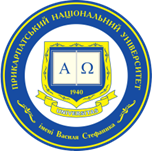 Факультет туризмуКафедра іноземних мов і країнознавстваСИЛАБУС НАВЧАЛЬНОЇ ДИСЦИПЛІНИДІЛОВА ІНОЗЕМНА МОВА (англійська)Рівень вищої освіти: 	перший (бакалаврський)Освітня програма: 	«Менеджмент соціокультурної діяльності»Спеціальність: 		028 «Менеджмент соціокультурної діяльності»Галузь знань: 		02 «Культура і мистецтво»м. Івано-Франківськ 2021ЗМІСТЗагальна інформація.Анотація до курсу.Мета та цілі курсу.Компетентності.Програмні результати навчання.Організація вивчення курсу.Система оцінювання курсу.Політика курсу.Рекомендована література.Викладач: 					асист. Іванів Р. О.Затверджено на засіданні кафедриПротокол № 11 від 18.05.2021 р.1. Загальна інформація1. Загальна інформація1. Загальна інформація1. Загальна інформація1. Загальна інформація1. Загальна інформація1. Загальна інформація1. Загальна інформація1. Загальна інформація1. Загальна інформація1. Загальна інформація1. Загальна інформація1. Загальна інформація1. Загальна інформаціяНазва дисципліниНазва дисципліниНазва дисципліниДілова іноземна моваДілова іноземна моваДілова іноземна моваДілова іноземна моваДілова іноземна моваДілова іноземна моваДілова іноземна моваДілова іноземна моваДілова іноземна моваДілова іноземна моваДілова іноземна моваРівень вищої освіти Рівень вищої освіти Рівень вищої освіти БакалаврБакалаврБакалаврБакалаврБакалаврБакалаврБакалаврБакалаврБакалаврБакалаврБакалаврВикладач (-і)Викладач (-і)Викладач (-і)Асистент Іванів Романа ОлексіївнаАсистент Іванів Романа ОлексіївнаАсистент Іванів Романа ОлексіївнаАсистент Іванів Романа ОлексіївнаАсистент Іванів Романа ОлексіївнаАсистент Іванів Романа ОлексіївнаАсистент Іванів Романа ОлексіївнаАсистент Іванів Романа ОлексіївнаАсистент Іванів Романа ОлексіївнаАсистент Іванів Романа ОлексіївнаАсистент Іванів Романа ОлексіївнаКонтактний телефон викладачаКонтактний телефон викладачаКонтактний телефон викладача+380502871755+380502871755+380502871755+380502871755+380502871755+380502871755+380502871755+380502871755+380502871755+380502871755+380502871755E-mail викладачаE-mail викладачаE-mail викладачаivanivromana@gmail.comivanivromana@gmail.comivanivromana@gmail.comivanivromana@gmail.comivanivromana@gmail.comivanivromana@gmail.comivanivromana@gmail.comivanivromana@gmail.comivanivromana@gmail.comivanivromana@gmail.comivanivromana@gmail.comФормат дисципліниФормат дисципліниФормат дисципліниаудиторні заняття, самостійна робота студентів з елементами дистанційного навчанняаудиторні заняття, самостійна робота студентів з елементами дистанційного навчанняаудиторні заняття, самостійна робота студентів з елементами дистанційного навчанняаудиторні заняття, самостійна робота студентів з елементами дистанційного навчанняаудиторні заняття, самостійна робота студентів з елементами дистанційного навчанняаудиторні заняття, самостійна робота студентів з елементами дистанційного навчанняаудиторні заняття, самостійна робота студентів з елементами дистанційного навчанняаудиторні заняття, самостійна робота студентів з елементами дистанційного навчанняаудиторні заняття, самостійна робота студентів з елементами дистанційного навчанняаудиторні заняття, самостійна робота студентів з елементами дистанційного навчанняаудиторні заняття, самостійна робота студентів з елементами дистанційного навчанняОбсяг дисципліниОбсяг дисципліниОбсяг дисципліни18 кредитів ЄКТС – 540 год. (162 год. аудиторних занять; 378 год. самостійної роботи)18 кредитів ЄКТС – 540 год. (162 год. аудиторних занять; 378 год. самостійної роботи)18 кредитів ЄКТС – 540 год. (162 год. аудиторних занять; 378 год. самостійної роботи)18 кредитів ЄКТС – 540 год. (162 год. аудиторних занять; 378 год. самостійної роботи)18 кредитів ЄКТС – 540 год. (162 год. аудиторних занять; 378 год. самостійної роботи)18 кредитів ЄКТС – 540 год. (162 год. аудиторних занять; 378 год. самостійної роботи)18 кредитів ЄКТС – 540 год. (162 год. аудиторних занять; 378 год. самостійної роботи)18 кредитів ЄКТС – 540 год. (162 год. аудиторних занять; 378 год. самостійної роботи)18 кредитів ЄКТС – 540 год. (162 год. аудиторних занять; 378 год. самостійної роботи)18 кредитів ЄКТС – 540 год. (162 год. аудиторних занять; 378 год. самостійної роботи)18 кредитів ЄКТС – 540 год. (162 год. аудиторних занять; 378 год. самостійної роботи)Посилання на сайт дистанційного навчанняПосилання на сайт дистанційного навчанняПосилання на сайт дистанційного навчанняhttps://d-learn.pnu.edu.uahttps://d-learn.pnu.edu.uahttps://d-learn.pnu.edu.uahttps://d-learn.pnu.edu.uahttps://d-learn.pnu.edu.uahttps://d-learn.pnu.edu.uahttps://d-learn.pnu.edu.uahttps://d-learn.pnu.edu.uahttps://d-learn.pnu.edu.uahttps://d-learn.pnu.edu.uahttps://d-learn.pnu.edu.uaКонсультаціїКонсультаціїКонсультаціївівторок, четвер – 14.00-15.00 год.вівторок, четвер – 14.00-15.00 год.вівторок, четвер – 14.00-15.00 год.вівторок, четвер – 14.00-15.00 год.вівторок, четвер – 14.00-15.00 год.вівторок, четвер – 14.00-15.00 год.вівторок, четвер – 14.00-15.00 год.вівторок, четвер – 14.00-15.00 год.вівторок, четвер – 14.00-15.00 год.вівторок, четвер – 14.00-15.00 год.вівторок, четвер – 14.00-15.00 год.2. Анотація до курсуВивчення дисципліни «Ділова іноземна мова» дасть змогу вдосконалити знання з англійської мови та навички її володіння в межах академічної, загальноекономічної та професійної тематики. Вивчення цієї дисципліни дає можливість студенту: активізувати та вдосконалити знання, уміння, навички по практичному володінню англійською мовою (аудіювання, читання, мовлення, письмо, переклад); створити широку теоретичну базу щодо використання англійської мови у різнях галузях ділової комунікації; навчитися володіти навичками спілкування англійською діловою мовою в типових ситуаціях: ділова розмова, ділова зустріч, ділова нарада, подорожі, співбесіда під час прийому на роботу тощо; ознайомитися з головними формами англійської ділової документації, навчитися укладати документи, а саме пакет документів для працевлаштування та ділової кореспонденції.2. Анотація до курсуВивчення дисципліни «Ділова іноземна мова» дасть змогу вдосконалити знання з англійської мови та навички її володіння в межах академічної, загальноекономічної та професійної тематики. Вивчення цієї дисципліни дає можливість студенту: активізувати та вдосконалити знання, уміння, навички по практичному володінню англійською мовою (аудіювання, читання, мовлення, письмо, переклад); створити широку теоретичну базу щодо використання англійської мови у різнях галузях ділової комунікації; навчитися володіти навичками спілкування англійською діловою мовою в типових ситуаціях: ділова розмова, ділова зустріч, ділова нарада, подорожі, співбесіда під час прийому на роботу тощо; ознайомитися з головними формами англійської ділової документації, навчитися укладати документи, а саме пакет документів для працевлаштування та ділової кореспонденції.2. Анотація до курсуВивчення дисципліни «Ділова іноземна мова» дасть змогу вдосконалити знання з англійської мови та навички її володіння в межах академічної, загальноекономічної та професійної тематики. Вивчення цієї дисципліни дає можливість студенту: активізувати та вдосконалити знання, уміння, навички по практичному володінню англійською мовою (аудіювання, читання, мовлення, письмо, переклад); створити широку теоретичну базу щодо використання англійської мови у різнях галузях ділової комунікації; навчитися володіти навичками спілкування англійською діловою мовою в типових ситуаціях: ділова розмова, ділова зустріч, ділова нарада, подорожі, співбесіда під час прийому на роботу тощо; ознайомитися з головними формами англійської ділової документації, навчитися укладати документи, а саме пакет документів для працевлаштування та ділової кореспонденції.2. Анотація до курсуВивчення дисципліни «Ділова іноземна мова» дасть змогу вдосконалити знання з англійської мови та навички її володіння в межах академічної, загальноекономічної та професійної тематики. Вивчення цієї дисципліни дає можливість студенту: активізувати та вдосконалити знання, уміння, навички по практичному володінню англійською мовою (аудіювання, читання, мовлення, письмо, переклад); створити широку теоретичну базу щодо використання англійської мови у різнях галузях ділової комунікації; навчитися володіти навичками спілкування англійською діловою мовою в типових ситуаціях: ділова розмова, ділова зустріч, ділова нарада, подорожі, співбесіда під час прийому на роботу тощо; ознайомитися з головними формами англійської ділової документації, навчитися укладати документи, а саме пакет документів для працевлаштування та ділової кореспонденції.2. Анотація до курсуВивчення дисципліни «Ділова іноземна мова» дасть змогу вдосконалити знання з англійської мови та навички її володіння в межах академічної, загальноекономічної та професійної тематики. Вивчення цієї дисципліни дає можливість студенту: активізувати та вдосконалити знання, уміння, навички по практичному володінню англійською мовою (аудіювання, читання, мовлення, письмо, переклад); створити широку теоретичну базу щодо використання англійської мови у різнях галузях ділової комунікації; навчитися володіти навичками спілкування англійською діловою мовою в типових ситуаціях: ділова розмова, ділова зустріч, ділова нарада, подорожі, співбесіда під час прийому на роботу тощо; ознайомитися з головними формами англійської ділової документації, навчитися укладати документи, а саме пакет документів для працевлаштування та ділової кореспонденції.2. Анотація до курсуВивчення дисципліни «Ділова іноземна мова» дасть змогу вдосконалити знання з англійської мови та навички її володіння в межах академічної, загальноекономічної та професійної тематики. Вивчення цієї дисципліни дає можливість студенту: активізувати та вдосконалити знання, уміння, навички по практичному володінню англійською мовою (аудіювання, читання, мовлення, письмо, переклад); створити широку теоретичну базу щодо використання англійської мови у різнях галузях ділової комунікації; навчитися володіти навичками спілкування англійською діловою мовою в типових ситуаціях: ділова розмова, ділова зустріч, ділова нарада, подорожі, співбесіда під час прийому на роботу тощо; ознайомитися з головними формами англійської ділової документації, навчитися укладати документи, а саме пакет документів для працевлаштування та ділової кореспонденції.2. Анотація до курсуВивчення дисципліни «Ділова іноземна мова» дасть змогу вдосконалити знання з англійської мови та навички її володіння в межах академічної, загальноекономічної та професійної тематики. Вивчення цієї дисципліни дає можливість студенту: активізувати та вдосконалити знання, уміння, навички по практичному володінню англійською мовою (аудіювання, читання, мовлення, письмо, переклад); створити широку теоретичну базу щодо використання англійської мови у різнях галузях ділової комунікації; навчитися володіти навичками спілкування англійською діловою мовою в типових ситуаціях: ділова розмова, ділова зустріч, ділова нарада, подорожі, співбесіда під час прийому на роботу тощо; ознайомитися з головними формами англійської ділової документації, навчитися укладати документи, а саме пакет документів для працевлаштування та ділової кореспонденції.2. Анотація до курсуВивчення дисципліни «Ділова іноземна мова» дасть змогу вдосконалити знання з англійської мови та навички її володіння в межах академічної, загальноекономічної та професійної тематики. Вивчення цієї дисципліни дає можливість студенту: активізувати та вдосконалити знання, уміння, навички по практичному володінню англійською мовою (аудіювання, читання, мовлення, письмо, переклад); створити широку теоретичну базу щодо використання англійської мови у різнях галузях ділової комунікації; навчитися володіти навичками спілкування англійською діловою мовою в типових ситуаціях: ділова розмова, ділова зустріч, ділова нарада, подорожі, співбесіда під час прийому на роботу тощо; ознайомитися з головними формами англійської ділової документації, навчитися укладати документи, а саме пакет документів для працевлаштування та ділової кореспонденції.2. Анотація до курсуВивчення дисципліни «Ділова іноземна мова» дасть змогу вдосконалити знання з англійської мови та навички її володіння в межах академічної, загальноекономічної та професійної тематики. Вивчення цієї дисципліни дає можливість студенту: активізувати та вдосконалити знання, уміння, навички по практичному володінню англійською мовою (аудіювання, читання, мовлення, письмо, переклад); створити широку теоретичну базу щодо використання англійської мови у різнях галузях ділової комунікації; навчитися володіти навичками спілкування англійською діловою мовою в типових ситуаціях: ділова розмова, ділова зустріч, ділова нарада, подорожі, співбесіда під час прийому на роботу тощо; ознайомитися з головними формами англійської ділової документації, навчитися укладати документи, а саме пакет документів для працевлаштування та ділової кореспонденції.2. Анотація до курсуВивчення дисципліни «Ділова іноземна мова» дасть змогу вдосконалити знання з англійської мови та навички її володіння в межах академічної, загальноекономічної та професійної тематики. Вивчення цієї дисципліни дає можливість студенту: активізувати та вдосконалити знання, уміння, навички по практичному володінню англійською мовою (аудіювання, читання, мовлення, письмо, переклад); створити широку теоретичну базу щодо використання англійської мови у різнях галузях ділової комунікації; навчитися володіти навичками спілкування англійською діловою мовою в типових ситуаціях: ділова розмова, ділова зустріч, ділова нарада, подорожі, співбесіда під час прийому на роботу тощо; ознайомитися з головними формами англійської ділової документації, навчитися укладати документи, а саме пакет документів для працевлаштування та ділової кореспонденції.2. Анотація до курсуВивчення дисципліни «Ділова іноземна мова» дасть змогу вдосконалити знання з англійської мови та навички її володіння в межах академічної, загальноекономічної та професійної тематики. Вивчення цієї дисципліни дає можливість студенту: активізувати та вдосконалити знання, уміння, навички по практичному володінню англійською мовою (аудіювання, читання, мовлення, письмо, переклад); створити широку теоретичну базу щодо використання англійської мови у різнях галузях ділової комунікації; навчитися володіти навичками спілкування англійською діловою мовою в типових ситуаціях: ділова розмова, ділова зустріч, ділова нарада, подорожі, співбесіда під час прийому на роботу тощо; ознайомитися з головними формами англійської ділової документації, навчитися укладати документи, а саме пакет документів для працевлаштування та ділової кореспонденції.2. Анотація до курсуВивчення дисципліни «Ділова іноземна мова» дасть змогу вдосконалити знання з англійської мови та навички її володіння в межах академічної, загальноекономічної та професійної тематики. Вивчення цієї дисципліни дає можливість студенту: активізувати та вдосконалити знання, уміння, навички по практичному володінню англійською мовою (аудіювання, читання, мовлення, письмо, переклад); створити широку теоретичну базу щодо використання англійської мови у різнях галузях ділової комунікації; навчитися володіти навичками спілкування англійською діловою мовою в типових ситуаціях: ділова розмова, ділова зустріч, ділова нарада, подорожі, співбесіда під час прийому на роботу тощо; ознайомитися з головними формами англійської ділової документації, навчитися укладати документи, а саме пакет документів для працевлаштування та ділової кореспонденції.2. Анотація до курсуВивчення дисципліни «Ділова іноземна мова» дасть змогу вдосконалити знання з англійської мови та навички її володіння в межах академічної, загальноекономічної та професійної тематики. Вивчення цієї дисципліни дає можливість студенту: активізувати та вдосконалити знання, уміння, навички по практичному володінню англійською мовою (аудіювання, читання, мовлення, письмо, переклад); створити широку теоретичну базу щодо використання англійської мови у різнях галузях ділової комунікації; навчитися володіти навичками спілкування англійською діловою мовою в типових ситуаціях: ділова розмова, ділова зустріч, ділова нарада, подорожі, співбесіда під час прийому на роботу тощо; ознайомитися з головними формами англійської ділової документації, навчитися укладати документи, а саме пакет документів для працевлаштування та ділової кореспонденції.2. Анотація до курсуВивчення дисципліни «Ділова іноземна мова» дасть змогу вдосконалити знання з англійської мови та навички її володіння в межах академічної, загальноекономічної та професійної тематики. Вивчення цієї дисципліни дає можливість студенту: активізувати та вдосконалити знання, уміння, навички по практичному володінню англійською мовою (аудіювання, читання, мовлення, письмо, переклад); створити широку теоретичну базу щодо використання англійської мови у різнях галузях ділової комунікації; навчитися володіти навичками спілкування англійською діловою мовою в типових ситуаціях: ділова розмова, ділова зустріч, ділова нарада, подорожі, співбесіда під час прийому на роботу тощо; ознайомитися з головними формами англійської ділової документації, навчитися укладати документи, а саме пакет документів для працевлаштування та ділової кореспонденції.3. Мета та цілі курсуМетою викладання навчальної дисципліни «Ділова іноземна мова» є формування і розвиток професійної комунікативної компетентності студентів для адекватної поведінки в реальних ситуаціях академічного та професійного життя, характерних для бізнесу. Основними завданнями вивчення навчальної дисципліни «Ділова іноземна мова» є досягнення таких цілей:Практичної: формувати у студентів загальні та професійно орієнтовані комунікативні мовленнєві компетентності (лінгвістичну, соціолінгвістичну і прагматичну) для забезпечення їхнього ефективного спілкування в академічному та професійному середовищі.Освітньої: формувати у студентів загальні компетентності (декларативні знання, вміння й навички, компетенцію існування та вміння вчитися); сприяти розвитку здібностей до самооцінки та здатності до самостійного навчання, що дозволятиме студентам продовжувати навчання в академічному і професійному середовищі.Пізнавальної: залучати студентів до таких академічних видів діяльності, які активізують і далі розвивають увесь спектр їхніх пізнавальних здібностей.Розвивальної: допомагати студентам у формуванні загальних компетентностей з метою розвитку їх особистої мотивації (цінностей, ідеалів); зміцнювати впевненість студентів як користувачів мови, а також їх позитивне ставлення до вивчення мови.Соціальної: сприяти становленню критичного самоусвідомлення та вмінь спілкуватися й робити вагомий внесок у середовищі міжкультурної взаємодії.Соціокультурної: досягати широкого розуміння важливих та різнопланових міжнародних соціокультурних проблем, для того щоб діяти належним чином у культурному розмаїтті професійних та академічних ситуацій.3. Мета та цілі курсуМетою викладання навчальної дисципліни «Ділова іноземна мова» є формування і розвиток професійної комунікативної компетентності студентів для адекватної поведінки в реальних ситуаціях академічного та професійного життя, характерних для бізнесу. Основними завданнями вивчення навчальної дисципліни «Ділова іноземна мова» є досягнення таких цілей:Практичної: формувати у студентів загальні та професійно орієнтовані комунікативні мовленнєві компетентності (лінгвістичну, соціолінгвістичну і прагматичну) для забезпечення їхнього ефективного спілкування в академічному та професійному середовищі.Освітньої: формувати у студентів загальні компетентності (декларативні знання, вміння й навички, компетенцію існування та вміння вчитися); сприяти розвитку здібностей до самооцінки та здатності до самостійного навчання, що дозволятиме студентам продовжувати навчання в академічному і професійному середовищі.Пізнавальної: залучати студентів до таких академічних видів діяльності, які активізують і далі розвивають увесь спектр їхніх пізнавальних здібностей.Розвивальної: допомагати студентам у формуванні загальних компетентностей з метою розвитку їх особистої мотивації (цінностей, ідеалів); зміцнювати впевненість студентів як користувачів мови, а також їх позитивне ставлення до вивчення мови.Соціальної: сприяти становленню критичного самоусвідомлення та вмінь спілкуватися й робити вагомий внесок у середовищі міжкультурної взаємодії.Соціокультурної: досягати широкого розуміння важливих та різнопланових міжнародних соціокультурних проблем, для того щоб діяти належним чином у культурному розмаїтті професійних та академічних ситуацій.3. Мета та цілі курсуМетою викладання навчальної дисципліни «Ділова іноземна мова» є формування і розвиток професійної комунікативної компетентності студентів для адекватної поведінки в реальних ситуаціях академічного та професійного життя, характерних для бізнесу. Основними завданнями вивчення навчальної дисципліни «Ділова іноземна мова» є досягнення таких цілей:Практичної: формувати у студентів загальні та професійно орієнтовані комунікативні мовленнєві компетентності (лінгвістичну, соціолінгвістичну і прагматичну) для забезпечення їхнього ефективного спілкування в академічному та професійному середовищі.Освітньої: формувати у студентів загальні компетентності (декларативні знання, вміння й навички, компетенцію існування та вміння вчитися); сприяти розвитку здібностей до самооцінки та здатності до самостійного навчання, що дозволятиме студентам продовжувати навчання в академічному і професійному середовищі.Пізнавальної: залучати студентів до таких академічних видів діяльності, які активізують і далі розвивають увесь спектр їхніх пізнавальних здібностей.Розвивальної: допомагати студентам у формуванні загальних компетентностей з метою розвитку їх особистої мотивації (цінностей, ідеалів); зміцнювати впевненість студентів як користувачів мови, а також їх позитивне ставлення до вивчення мови.Соціальної: сприяти становленню критичного самоусвідомлення та вмінь спілкуватися й робити вагомий внесок у середовищі міжкультурної взаємодії.Соціокультурної: досягати широкого розуміння важливих та різнопланових міжнародних соціокультурних проблем, для того щоб діяти належним чином у культурному розмаїтті професійних та академічних ситуацій.3. Мета та цілі курсуМетою викладання навчальної дисципліни «Ділова іноземна мова» є формування і розвиток професійної комунікативної компетентності студентів для адекватної поведінки в реальних ситуаціях академічного та професійного життя, характерних для бізнесу. Основними завданнями вивчення навчальної дисципліни «Ділова іноземна мова» є досягнення таких цілей:Практичної: формувати у студентів загальні та професійно орієнтовані комунікативні мовленнєві компетентності (лінгвістичну, соціолінгвістичну і прагматичну) для забезпечення їхнього ефективного спілкування в академічному та професійному середовищі.Освітньої: формувати у студентів загальні компетентності (декларативні знання, вміння й навички, компетенцію існування та вміння вчитися); сприяти розвитку здібностей до самооцінки та здатності до самостійного навчання, що дозволятиме студентам продовжувати навчання в академічному і професійному середовищі.Пізнавальної: залучати студентів до таких академічних видів діяльності, які активізують і далі розвивають увесь спектр їхніх пізнавальних здібностей.Розвивальної: допомагати студентам у формуванні загальних компетентностей з метою розвитку їх особистої мотивації (цінностей, ідеалів); зміцнювати впевненість студентів як користувачів мови, а також їх позитивне ставлення до вивчення мови.Соціальної: сприяти становленню критичного самоусвідомлення та вмінь спілкуватися й робити вагомий внесок у середовищі міжкультурної взаємодії.Соціокультурної: досягати широкого розуміння важливих та різнопланових міжнародних соціокультурних проблем, для того щоб діяти належним чином у культурному розмаїтті професійних та академічних ситуацій.3. Мета та цілі курсуМетою викладання навчальної дисципліни «Ділова іноземна мова» є формування і розвиток професійної комунікативної компетентності студентів для адекватної поведінки в реальних ситуаціях академічного та професійного життя, характерних для бізнесу. Основними завданнями вивчення навчальної дисципліни «Ділова іноземна мова» є досягнення таких цілей:Практичної: формувати у студентів загальні та професійно орієнтовані комунікативні мовленнєві компетентності (лінгвістичну, соціолінгвістичну і прагматичну) для забезпечення їхнього ефективного спілкування в академічному та професійному середовищі.Освітньої: формувати у студентів загальні компетентності (декларативні знання, вміння й навички, компетенцію існування та вміння вчитися); сприяти розвитку здібностей до самооцінки та здатності до самостійного навчання, що дозволятиме студентам продовжувати навчання в академічному і професійному середовищі.Пізнавальної: залучати студентів до таких академічних видів діяльності, які активізують і далі розвивають увесь спектр їхніх пізнавальних здібностей.Розвивальної: допомагати студентам у формуванні загальних компетентностей з метою розвитку їх особистої мотивації (цінностей, ідеалів); зміцнювати впевненість студентів як користувачів мови, а також їх позитивне ставлення до вивчення мови.Соціальної: сприяти становленню критичного самоусвідомлення та вмінь спілкуватися й робити вагомий внесок у середовищі міжкультурної взаємодії.Соціокультурної: досягати широкого розуміння важливих та різнопланових міжнародних соціокультурних проблем, для того щоб діяти належним чином у культурному розмаїтті професійних та академічних ситуацій.3. Мета та цілі курсуМетою викладання навчальної дисципліни «Ділова іноземна мова» є формування і розвиток професійної комунікативної компетентності студентів для адекватної поведінки в реальних ситуаціях академічного та професійного життя, характерних для бізнесу. Основними завданнями вивчення навчальної дисципліни «Ділова іноземна мова» є досягнення таких цілей:Практичної: формувати у студентів загальні та професійно орієнтовані комунікативні мовленнєві компетентності (лінгвістичну, соціолінгвістичну і прагматичну) для забезпечення їхнього ефективного спілкування в академічному та професійному середовищі.Освітньої: формувати у студентів загальні компетентності (декларативні знання, вміння й навички, компетенцію існування та вміння вчитися); сприяти розвитку здібностей до самооцінки та здатності до самостійного навчання, що дозволятиме студентам продовжувати навчання в академічному і професійному середовищі.Пізнавальної: залучати студентів до таких академічних видів діяльності, які активізують і далі розвивають увесь спектр їхніх пізнавальних здібностей.Розвивальної: допомагати студентам у формуванні загальних компетентностей з метою розвитку їх особистої мотивації (цінностей, ідеалів); зміцнювати впевненість студентів як користувачів мови, а також їх позитивне ставлення до вивчення мови.Соціальної: сприяти становленню критичного самоусвідомлення та вмінь спілкуватися й робити вагомий внесок у середовищі міжкультурної взаємодії.Соціокультурної: досягати широкого розуміння важливих та різнопланових міжнародних соціокультурних проблем, для того щоб діяти належним чином у культурному розмаїтті професійних та академічних ситуацій.3. Мета та цілі курсуМетою викладання навчальної дисципліни «Ділова іноземна мова» є формування і розвиток професійної комунікативної компетентності студентів для адекватної поведінки в реальних ситуаціях академічного та професійного життя, характерних для бізнесу. Основними завданнями вивчення навчальної дисципліни «Ділова іноземна мова» є досягнення таких цілей:Практичної: формувати у студентів загальні та професійно орієнтовані комунікативні мовленнєві компетентності (лінгвістичну, соціолінгвістичну і прагматичну) для забезпечення їхнього ефективного спілкування в академічному та професійному середовищі.Освітньої: формувати у студентів загальні компетентності (декларативні знання, вміння й навички, компетенцію існування та вміння вчитися); сприяти розвитку здібностей до самооцінки та здатності до самостійного навчання, що дозволятиме студентам продовжувати навчання в академічному і професійному середовищі.Пізнавальної: залучати студентів до таких академічних видів діяльності, які активізують і далі розвивають увесь спектр їхніх пізнавальних здібностей.Розвивальної: допомагати студентам у формуванні загальних компетентностей з метою розвитку їх особистої мотивації (цінностей, ідеалів); зміцнювати впевненість студентів як користувачів мови, а також їх позитивне ставлення до вивчення мови.Соціальної: сприяти становленню критичного самоусвідомлення та вмінь спілкуватися й робити вагомий внесок у середовищі міжкультурної взаємодії.Соціокультурної: досягати широкого розуміння важливих та різнопланових міжнародних соціокультурних проблем, для того щоб діяти належним чином у культурному розмаїтті професійних та академічних ситуацій.3. Мета та цілі курсуМетою викладання навчальної дисципліни «Ділова іноземна мова» є формування і розвиток професійної комунікативної компетентності студентів для адекватної поведінки в реальних ситуаціях академічного та професійного життя, характерних для бізнесу. Основними завданнями вивчення навчальної дисципліни «Ділова іноземна мова» є досягнення таких цілей:Практичної: формувати у студентів загальні та професійно орієнтовані комунікативні мовленнєві компетентності (лінгвістичну, соціолінгвістичну і прагматичну) для забезпечення їхнього ефективного спілкування в академічному та професійному середовищі.Освітньої: формувати у студентів загальні компетентності (декларативні знання, вміння й навички, компетенцію існування та вміння вчитися); сприяти розвитку здібностей до самооцінки та здатності до самостійного навчання, що дозволятиме студентам продовжувати навчання в академічному і професійному середовищі.Пізнавальної: залучати студентів до таких академічних видів діяльності, які активізують і далі розвивають увесь спектр їхніх пізнавальних здібностей.Розвивальної: допомагати студентам у формуванні загальних компетентностей з метою розвитку їх особистої мотивації (цінностей, ідеалів); зміцнювати впевненість студентів як користувачів мови, а також їх позитивне ставлення до вивчення мови.Соціальної: сприяти становленню критичного самоусвідомлення та вмінь спілкуватися й робити вагомий внесок у середовищі міжкультурної взаємодії.Соціокультурної: досягати широкого розуміння важливих та різнопланових міжнародних соціокультурних проблем, для того щоб діяти належним чином у культурному розмаїтті професійних та академічних ситуацій.3. Мета та цілі курсуМетою викладання навчальної дисципліни «Ділова іноземна мова» є формування і розвиток професійної комунікативної компетентності студентів для адекватної поведінки в реальних ситуаціях академічного та професійного життя, характерних для бізнесу. Основними завданнями вивчення навчальної дисципліни «Ділова іноземна мова» є досягнення таких цілей:Практичної: формувати у студентів загальні та професійно орієнтовані комунікативні мовленнєві компетентності (лінгвістичну, соціолінгвістичну і прагматичну) для забезпечення їхнього ефективного спілкування в академічному та професійному середовищі.Освітньої: формувати у студентів загальні компетентності (декларативні знання, вміння й навички, компетенцію існування та вміння вчитися); сприяти розвитку здібностей до самооцінки та здатності до самостійного навчання, що дозволятиме студентам продовжувати навчання в академічному і професійному середовищі.Пізнавальної: залучати студентів до таких академічних видів діяльності, які активізують і далі розвивають увесь спектр їхніх пізнавальних здібностей.Розвивальної: допомагати студентам у формуванні загальних компетентностей з метою розвитку їх особистої мотивації (цінностей, ідеалів); зміцнювати впевненість студентів як користувачів мови, а також їх позитивне ставлення до вивчення мови.Соціальної: сприяти становленню критичного самоусвідомлення та вмінь спілкуватися й робити вагомий внесок у середовищі міжкультурної взаємодії.Соціокультурної: досягати широкого розуміння важливих та різнопланових міжнародних соціокультурних проблем, для того щоб діяти належним чином у культурному розмаїтті професійних та академічних ситуацій.3. Мета та цілі курсуМетою викладання навчальної дисципліни «Ділова іноземна мова» є формування і розвиток професійної комунікативної компетентності студентів для адекватної поведінки в реальних ситуаціях академічного та професійного життя, характерних для бізнесу. Основними завданнями вивчення навчальної дисципліни «Ділова іноземна мова» є досягнення таких цілей:Практичної: формувати у студентів загальні та професійно орієнтовані комунікативні мовленнєві компетентності (лінгвістичну, соціолінгвістичну і прагматичну) для забезпечення їхнього ефективного спілкування в академічному та професійному середовищі.Освітньої: формувати у студентів загальні компетентності (декларативні знання, вміння й навички, компетенцію існування та вміння вчитися); сприяти розвитку здібностей до самооцінки та здатності до самостійного навчання, що дозволятиме студентам продовжувати навчання в академічному і професійному середовищі.Пізнавальної: залучати студентів до таких академічних видів діяльності, які активізують і далі розвивають увесь спектр їхніх пізнавальних здібностей.Розвивальної: допомагати студентам у формуванні загальних компетентностей з метою розвитку їх особистої мотивації (цінностей, ідеалів); зміцнювати впевненість студентів як користувачів мови, а також їх позитивне ставлення до вивчення мови.Соціальної: сприяти становленню критичного самоусвідомлення та вмінь спілкуватися й робити вагомий внесок у середовищі міжкультурної взаємодії.Соціокультурної: досягати широкого розуміння важливих та різнопланових міжнародних соціокультурних проблем, для того щоб діяти належним чином у культурному розмаїтті професійних та академічних ситуацій.3. Мета та цілі курсуМетою викладання навчальної дисципліни «Ділова іноземна мова» є формування і розвиток професійної комунікативної компетентності студентів для адекватної поведінки в реальних ситуаціях академічного та професійного життя, характерних для бізнесу. Основними завданнями вивчення навчальної дисципліни «Ділова іноземна мова» є досягнення таких цілей:Практичної: формувати у студентів загальні та професійно орієнтовані комунікативні мовленнєві компетентності (лінгвістичну, соціолінгвістичну і прагматичну) для забезпечення їхнього ефективного спілкування в академічному та професійному середовищі.Освітньої: формувати у студентів загальні компетентності (декларативні знання, вміння й навички, компетенцію існування та вміння вчитися); сприяти розвитку здібностей до самооцінки та здатності до самостійного навчання, що дозволятиме студентам продовжувати навчання в академічному і професійному середовищі.Пізнавальної: залучати студентів до таких академічних видів діяльності, які активізують і далі розвивають увесь спектр їхніх пізнавальних здібностей.Розвивальної: допомагати студентам у формуванні загальних компетентностей з метою розвитку їх особистої мотивації (цінностей, ідеалів); зміцнювати впевненість студентів як користувачів мови, а також їх позитивне ставлення до вивчення мови.Соціальної: сприяти становленню критичного самоусвідомлення та вмінь спілкуватися й робити вагомий внесок у середовищі міжкультурної взаємодії.Соціокультурної: досягати широкого розуміння важливих та різнопланових міжнародних соціокультурних проблем, для того щоб діяти належним чином у культурному розмаїтті професійних та академічних ситуацій.3. Мета та цілі курсуМетою викладання навчальної дисципліни «Ділова іноземна мова» є формування і розвиток професійної комунікативної компетентності студентів для адекватної поведінки в реальних ситуаціях академічного та професійного життя, характерних для бізнесу. Основними завданнями вивчення навчальної дисципліни «Ділова іноземна мова» є досягнення таких цілей:Практичної: формувати у студентів загальні та професійно орієнтовані комунікативні мовленнєві компетентності (лінгвістичну, соціолінгвістичну і прагматичну) для забезпечення їхнього ефективного спілкування в академічному та професійному середовищі.Освітньої: формувати у студентів загальні компетентності (декларативні знання, вміння й навички, компетенцію існування та вміння вчитися); сприяти розвитку здібностей до самооцінки та здатності до самостійного навчання, що дозволятиме студентам продовжувати навчання в академічному і професійному середовищі.Пізнавальної: залучати студентів до таких академічних видів діяльності, які активізують і далі розвивають увесь спектр їхніх пізнавальних здібностей.Розвивальної: допомагати студентам у формуванні загальних компетентностей з метою розвитку їх особистої мотивації (цінностей, ідеалів); зміцнювати впевненість студентів як користувачів мови, а також їх позитивне ставлення до вивчення мови.Соціальної: сприяти становленню критичного самоусвідомлення та вмінь спілкуватися й робити вагомий внесок у середовищі міжкультурної взаємодії.Соціокультурної: досягати широкого розуміння важливих та різнопланових міжнародних соціокультурних проблем, для того щоб діяти належним чином у культурному розмаїтті професійних та академічних ситуацій.3. Мета та цілі курсуМетою викладання навчальної дисципліни «Ділова іноземна мова» є формування і розвиток професійної комунікативної компетентності студентів для адекватної поведінки в реальних ситуаціях академічного та професійного життя, характерних для бізнесу. Основними завданнями вивчення навчальної дисципліни «Ділова іноземна мова» є досягнення таких цілей:Практичної: формувати у студентів загальні та професійно орієнтовані комунікативні мовленнєві компетентності (лінгвістичну, соціолінгвістичну і прагматичну) для забезпечення їхнього ефективного спілкування в академічному та професійному середовищі.Освітньої: формувати у студентів загальні компетентності (декларативні знання, вміння й навички, компетенцію існування та вміння вчитися); сприяти розвитку здібностей до самооцінки та здатності до самостійного навчання, що дозволятиме студентам продовжувати навчання в академічному і професійному середовищі.Пізнавальної: залучати студентів до таких академічних видів діяльності, які активізують і далі розвивають увесь спектр їхніх пізнавальних здібностей.Розвивальної: допомагати студентам у формуванні загальних компетентностей з метою розвитку їх особистої мотивації (цінностей, ідеалів); зміцнювати впевненість студентів як користувачів мови, а також їх позитивне ставлення до вивчення мови.Соціальної: сприяти становленню критичного самоусвідомлення та вмінь спілкуватися й робити вагомий внесок у середовищі міжкультурної взаємодії.Соціокультурної: досягати широкого розуміння важливих та різнопланових міжнародних соціокультурних проблем, для того щоб діяти належним чином у культурному розмаїтті професійних та академічних ситуацій.3. Мета та цілі курсуМетою викладання навчальної дисципліни «Ділова іноземна мова» є формування і розвиток професійної комунікативної компетентності студентів для адекватної поведінки в реальних ситуаціях академічного та професійного життя, характерних для бізнесу. Основними завданнями вивчення навчальної дисципліни «Ділова іноземна мова» є досягнення таких цілей:Практичної: формувати у студентів загальні та професійно орієнтовані комунікативні мовленнєві компетентності (лінгвістичну, соціолінгвістичну і прагматичну) для забезпечення їхнього ефективного спілкування в академічному та професійному середовищі.Освітньої: формувати у студентів загальні компетентності (декларативні знання, вміння й навички, компетенцію існування та вміння вчитися); сприяти розвитку здібностей до самооцінки та здатності до самостійного навчання, що дозволятиме студентам продовжувати навчання в академічному і професійному середовищі.Пізнавальної: залучати студентів до таких академічних видів діяльності, які активізують і далі розвивають увесь спектр їхніх пізнавальних здібностей.Розвивальної: допомагати студентам у формуванні загальних компетентностей з метою розвитку їх особистої мотивації (цінностей, ідеалів); зміцнювати впевненість студентів як користувачів мови, а також їх позитивне ставлення до вивчення мови.Соціальної: сприяти становленню критичного самоусвідомлення та вмінь спілкуватися й робити вагомий внесок у середовищі міжкультурної взаємодії.Соціокультурної: досягати широкого розуміння важливих та різнопланових міжнародних соціокультурних проблем, для того щоб діяти належним чином у культурному розмаїтті професійних та академічних ситуацій.4. Компетентності4. Компетентності4. Компетентності4. Компетентності4. Компетентності4. Компетентності4. Компетентності4. Компетентності4. Компетентності4. Компетентності4. Компетентності4. Компетентності4. Компетентності4. Компетентності4.1. Загальні компетентності (ЗК):  ЗК5. Навички використання інформаційних і комунікаційних технологій.   ЗК6. Здатність до пошуку, оброблення й аналізу інформації з різних джерел. 4.2. Спеціальні (фахові, предметні) компетентності (СК):СК28. Здатність здійснювати ефективні комунікації та розв’язувати конфліктні ситуації у професійній діяльності.СК29. Здатність виявляти, використовувати, інтерпретувати, критично аналізувати джерела інформації в області менеджменту соціокультурної сфери.4.1. Загальні компетентності (ЗК):  ЗК5. Навички використання інформаційних і комунікаційних технологій.   ЗК6. Здатність до пошуку, оброблення й аналізу інформації з різних джерел. 4.2. Спеціальні (фахові, предметні) компетентності (СК):СК28. Здатність здійснювати ефективні комунікації та розв’язувати конфліктні ситуації у професійній діяльності.СК29. Здатність виявляти, використовувати, інтерпретувати, критично аналізувати джерела інформації в області менеджменту соціокультурної сфери.4.1. Загальні компетентності (ЗК):  ЗК5. Навички використання інформаційних і комунікаційних технологій.   ЗК6. Здатність до пошуку, оброблення й аналізу інформації з різних джерел. 4.2. Спеціальні (фахові, предметні) компетентності (СК):СК28. Здатність здійснювати ефективні комунікації та розв’язувати конфліктні ситуації у професійній діяльності.СК29. Здатність виявляти, використовувати, інтерпретувати, критично аналізувати джерела інформації в області менеджменту соціокультурної сфери.4.1. Загальні компетентності (ЗК):  ЗК5. Навички використання інформаційних і комунікаційних технологій.   ЗК6. Здатність до пошуку, оброблення й аналізу інформації з різних джерел. 4.2. Спеціальні (фахові, предметні) компетентності (СК):СК28. Здатність здійснювати ефективні комунікації та розв’язувати конфліктні ситуації у професійній діяльності.СК29. Здатність виявляти, використовувати, інтерпретувати, критично аналізувати джерела інформації в області менеджменту соціокультурної сфери.4.1. Загальні компетентності (ЗК):  ЗК5. Навички використання інформаційних і комунікаційних технологій.   ЗК6. Здатність до пошуку, оброблення й аналізу інформації з різних джерел. 4.2. Спеціальні (фахові, предметні) компетентності (СК):СК28. Здатність здійснювати ефективні комунікації та розв’язувати конфліктні ситуації у професійній діяльності.СК29. Здатність виявляти, використовувати, інтерпретувати, критично аналізувати джерела інформації в області менеджменту соціокультурної сфери.4.1. Загальні компетентності (ЗК):  ЗК5. Навички використання інформаційних і комунікаційних технологій.   ЗК6. Здатність до пошуку, оброблення й аналізу інформації з різних джерел. 4.2. Спеціальні (фахові, предметні) компетентності (СК):СК28. Здатність здійснювати ефективні комунікації та розв’язувати конфліктні ситуації у професійній діяльності.СК29. Здатність виявляти, використовувати, інтерпретувати, критично аналізувати джерела інформації в області менеджменту соціокультурної сфери.4.1. Загальні компетентності (ЗК):  ЗК5. Навички використання інформаційних і комунікаційних технологій.   ЗК6. Здатність до пошуку, оброблення й аналізу інформації з різних джерел. 4.2. Спеціальні (фахові, предметні) компетентності (СК):СК28. Здатність здійснювати ефективні комунікації та розв’язувати конфліктні ситуації у професійній діяльності.СК29. Здатність виявляти, використовувати, інтерпретувати, критично аналізувати джерела інформації в області менеджменту соціокультурної сфери.4.1. Загальні компетентності (ЗК):  ЗК5. Навички використання інформаційних і комунікаційних технологій.   ЗК6. Здатність до пошуку, оброблення й аналізу інформації з різних джерел. 4.2. Спеціальні (фахові, предметні) компетентності (СК):СК28. Здатність здійснювати ефективні комунікації та розв’язувати конфліктні ситуації у професійній діяльності.СК29. Здатність виявляти, використовувати, інтерпретувати, критично аналізувати джерела інформації в області менеджменту соціокультурної сфери.4.1. Загальні компетентності (ЗК):  ЗК5. Навички використання інформаційних і комунікаційних технологій.   ЗК6. Здатність до пошуку, оброблення й аналізу інформації з різних джерел. 4.2. Спеціальні (фахові, предметні) компетентності (СК):СК28. Здатність здійснювати ефективні комунікації та розв’язувати конфліктні ситуації у професійній діяльності.СК29. Здатність виявляти, використовувати, інтерпретувати, критично аналізувати джерела інформації в області менеджменту соціокультурної сфери.4.1. Загальні компетентності (ЗК):  ЗК5. Навички використання інформаційних і комунікаційних технологій.   ЗК6. Здатність до пошуку, оброблення й аналізу інформації з різних джерел. 4.2. Спеціальні (фахові, предметні) компетентності (СК):СК28. Здатність здійснювати ефективні комунікації та розв’язувати конфліктні ситуації у професійній діяльності.СК29. Здатність виявляти, використовувати, інтерпретувати, критично аналізувати джерела інформації в області менеджменту соціокультурної сфери.4.1. Загальні компетентності (ЗК):  ЗК5. Навички використання інформаційних і комунікаційних технологій.   ЗК6. Здатність до пошуку, оброблення й аналізу інформації з різних джерел. 4.2. Спеціальні (фахові, предметні) компетентності (СК):СК28. Здатність здійснювати ефективні комунікації та розв’язувати конфліктні ситуації у професійній діяльності.СК29. Здатність виявляти, використовувати, інтерпретувати, критично аналізувати джерела інформації в області менеджменту соціокультурної сфери.4.1. Загальні компетентності (ЗК):  ЗК5. Навички використання інформаційних і комунікаційних технологій.   ЗК6. Здатність до пошуку, оброблення й аналізу інформації з різних джерел. 4.2. Спеціальні (фахові, предметні) компетентності (СК):СК28. Здатність здійснювати ефективні комунікації та розв’язувати конфліктні ситуації у професійній діяльності.СК29. Здатність виявляти, використовувати, інтерпретувати, критично аналізувати джерела інформації в області менеджменту соціокультурної сфери.4.1. Загальні компетентності (ЗК):  ЗК5. Навички використання інформаційних і комунікаційних технологій.   ЗК6. Здатність до пошуку, оброблення й аналізу інформації з різних джерел. 4.2. Спеціальні (фахові, предметні) компетентності (СК):СК28. Здатність здійснювати ефективні комунікації та розв’язувати конфліктні ситуації у професійній діяльності.СК29. Здатність виявляти, використовувати, інтерпретувати, критично аналізувати джерела інформації в області менеджменту соціокультурної сфери.4.1. Загальні компетентності (ЗК):  ЗК5. Навички використання інформаційних і комунікаційних технологій.   ЗК6. Здатність до пошуку, оброблення й аналізу інформації з різних джерел. 4.2. Спеціальні (фахові, предметні) компетентності (СК):СК28. Здатність здійснювати ефективні комунікації та розв’язувати конфліктні ситуації у професійній діяльності.СК29. Здатність виявляти, використовувати, інтерпретувати, критично аналізувати джерела інформації в області менеджменту соціокультурної сфери.5. Програмні результати навчання5. Програмні результати навчання5. Програмні результати навчання5. Програмні результати навчання5. Програмні результати навчання5. Програмні результати навчання5. Програмні результати навчання5. Програмні результати навчання5. Програмні результати навчання5. Програмні результати навчання5. Програмні результати навчання5. Програмні результати навчання5. Програмні результати навчання5. Програмні результати навчанняПР2. Збирати та впорядковувати інформацію.ПР15. Вміння встановлювати діалог з різними професійними суб’єктами та групами.ПР18.Проявляти самостійність суджень та самокритичність у процесі дискусіїПР2. Збирати та впорядковувати інформацію.ПР15. Вміння встановлювати діалог з різними професійними суб’єктами та групами.ПР18.Проявляти самостійність суджень та самокритичність у процесі дискусіїПР2. Збирати та впорядковувати інформацію.ПР15. Вміння встановлювати діалог з різними професійними суб’єктами та групами.ПР18.Проявляти самостійність суджень та самокритичність у процесі дискусіїПР2. Збирати та впорядковувати інформацію.ПР15. Вміння встановлювати діалог з різними професійними суб’єктами та групами.ПР18.Проявляти самостійність суджень та самокритичність у процесі дискусіїПР2. Збирати та впорядковувати інформацію.ПР15. Вміння встановлювати діалог з різними професійними суб’єктами та групами.ПР18.Проявляти самостійність суджень та самокритичність у процесі дискусіїПР2. Збирати та впорядковувати інформацію.ПР15. Вміння встановлювати діалог з різними професійними суб’єктами та групами.ПР18.Проявляти самостійність суджень та самокритичність у процесі дискусіїПР2. Збирати та впорядковувати інформацію.ПР15. Вміння встановлювати діалог з різними професійними суб’єктами та групами.ПР18.Проявляти самостійність суджень та самокритичність у процесі дискусіїПР2. Збирати та впорядковувати інформацію.ПР15. Вміння встановлювати діалог з різними професійними суб’єктами та групами.ПР18.Проявляти самостійність суджень та самокритичність у процесі дискусіїПР2. Збирати та впорядковувати інформацію.ПР15. Вміння встановлювати діалог з різними професійними суб’єктами та групами.ПР18.Проявляти самостійність суджень та самокритичність у процесі дискусіїПР2. Збирати та впорядковувати інформацію.ПР15. Вміння встановлювати діалог з різними професійними суб’єктами та групами.ПР18.Проявляти самостійність суджень та самокритичність у процесі дискусіїПР2. Збирати та впорядковувати інформацію.ПР15. Вміння встановлювати діалог з різними професійними суб’єктами та групами.ПР18.Проявляти самостійність суджень та самокритичність у процесі дискусіїПР2. Збирати та впорядковувати інформацію.ПР15. Вміння встановлювати діалог з різними професійними суб’єктами та групами.ПР18.Проявляти самостійність суджень та самокритичність у процесі дискусіїПР2. Збирати та впорядковувати інформацію.ПР15. Вміння встановлювати діалог з різними професійними суб’єктами та групами.ПР18.Проявляти самостійність суджень та самокритичність у процесі дискусіїПР2. Збирати та впорядковувати інформацію.ПР15. Вміння встановлювати діалог з різними професійними суб’єктами та групами.ПР18.Проявляти самостійність суджень та самокритичність у процесі дискусії6. Організація навчання курсу6. Організація навчання курсу6. Організація навчання курсу6. Організація навчання курсу6. Організація навчання курсу6. Організація навчання курсу6. Організація навчання курсу6. Організація навчання курсу6. Організація навчання курсу6. Організація навчання курсу6. Організація навчання курсу6. Організація навчання курсу6. Організація навчання курсу6. Організація навчання курсуОбсяг курсуОбсяг курсуОбсяг курсуОбсяг курсуОбсяг курсуОбсяг курсуОбсяг курсуОбсяг курсуОбсяг курсуОбсяг курсуОбсяг курсуОбсяг курсуОбсяг курсуОбсяг курсуВид заняттяВид заняттяВид заняттяВид заняттяВид заняттяВид заняттяВид заняттяЗагальна кількість годинЗагальна кількість годинЗагальна кількість годинЗагальна кількість годинЗагальна кількість годинЗагальна кількість годинЗагальна кількість годинЛекціїЛекціїЛекціїЛекціїЛекціїЛекціїЛекції–––––––практичні заняттяпрактичні заняттяпрактичні заняттяпрактичні заняттяпрактичні заняттяпрактичні заняттяпрактичні заняття162162162162162162162самостійна роботасамостійна роботасамостійна роботасамостійна роботасамостійна роботасамостійна роботасамостійна робота378378378378378378378Ознаки курсуОзнаки курсуОзнаки курсуОзнаки курсуОзнаки курсуОзнаки курсуОзнаки курсуОзнаки курсуОзнаки курсуОзнаки курсуОзнаки курсуОзнаки курсуОзнаки курсуОзнаки курсуСеместрСеместрСпеціальністьСпеціальністьСпеціальністьСпеціальністьСпеціальністьКурс(рік навчання)Курс(рік навчання)Курс(рік навчання)Курс(рік навчання)Нормативний / вибірковийНормативний / вибірковийНормативний / вибірковий3-4-5-6-7-83-4-5-6-7-8028 «Менеджмент соціокультурної діяльності»028 «Менеджмент соціокультурної діяльності»028 «Менеджмент соціокультурної діяльності»028 «Менеджмент соціокультурної діяльності»028 «Менеджмент соціокультурної діяльності»234234234234ВибірковийВибірковийВибірковийВид заняттяВид заняття3-й семестр3-й семестр3-й семестр3-й семестр4-й семестр5-й семестр6-й семестр7-й семестр7-й семестр8-й семестр8-й семестр8-й семестрПрактичні (аудиторні)Практичні (аудиторні)303030304830123030121212Самостійна роботаСамостійна робота606060604260786060787878ТЕМАТИКА КУРСУТЕМАТИКА КУРСУТЕМАТИКА КУРСУТЕМАТИКА КУРСУТЕМАТИКА КУРСУТЕМАТИКА КУРСУТЕМАТИКА КУРСУТЕМАТИКА КУРСУТЕМАТИКА КУРСУТЕМАТИКА КУРСУТЕМАТИКА КУРСУТЕМАТИКА КУРСУТЕМАТИКА КУРСУТЕМАТИКА КУРСУТемаТемаТемаТемаСемінарські (практичні, лабораторні)Семінарські (практичні, лабораторні)Семінарські (практичні, лабораторні)Семінарські (практичні, лабораторні)Семінарські (практичні, лабораторні)Семінарські (практичні, лабораторні)Семінарські (практичні, лабораторні)Семінарські (практичні, лабораторні)Семінарські (практичні, лабораторні)Семінарські (практичні, лабораторні)ТемаТемаТемаТемаПлан, завданняПлан, завданняПлан, завданняПлан, завданняПлан, завданняПлан, завданняКількість годин Кількість годин Кількість годин Кількість годин ТемаТемаТемаТемаПлан, завданняПлан, завданняПлан, завданняПлан, завданняПлан, завданняПлан, завданняаудиторнихаудиторнихсамостійної роботисамостійної роботиII курс. 3 семестр. Змістовий модуль 1. II курс. 3 семестр. Змістовий модуль 1. II курс. 3 семестр. Змістовий модуль 1. II курс. 3 семестр. Змістовий модуль 1. II курс. 3 семестр. Змістовий модуль 1. II курс. 3 семестр. Змістовий модуль 1. II курс. 3 семестр. Змістовий модуль 1. II курс. 3 семестр. Змістовий модуль 1. II курс. 3 семестр. Змістовий модуль 1. II курс. 3 семестр. Змістовий модуль 1. II курс. 3 семестр. Змістовий модуль 1. II курс. 3 семестр. Змістовий модуль 1. II курс. 3 семестр. Змістовий модуль 1. II курс. 3 семестр. Змістовий модуль 1. Тема 1.  Business travel.Тема 1.  Business travel.Тема 1.  Business travel.Тема 1.  Business travel.Transport, accommodation and travel.Events management.Communication skills.Comparatives and superlatives.Dealing with problems.Asking for information. Writing an email asking for information.Choose a venue for the partyCan and could.Transport, accommodation and travel.Events management.Communication skills.Comparatives and superlatives.Dealing with problems.Asking for information. Writing an email asking for information.Choose a venue for the partyCan and could.Transport, accommodation and travel.Events management.Communication skills.Comparatives and superlatives.Dealing with problems.Asking for information. Writing an email asking for information.Choose a venue for the partyCan and could.Transport, accommodation and travel.Events management.Communication skills.Comparatives and superlatives.Dealing with problems.Asking for information. Writing an email asking for information.Choose a venue for the partyCan and could.Transport, accommodation and travel.Events management.Communication skills.Comparatives and superlatives.Dealing with problems.Asking for information. Writing an email asking for information.Choose a venue for the partyCan and could.Transport, accommodation and travel.Events management.Communication skills.Comparatives and superlatives.Dealing with problems.Asking for information. Writing an email asking for information.Choose a venue for the partyCan and could.888       14Тема 2. Location.Тема 2. Location.Тема 2. Location.Тема 2. Location.Choosing a business location. Checking and clarifying. Starting a meeting.Present Continuous.Informal and formal messages.Describing problematic situations.Enough and too.Opening a meeting.Choosing a business location. Checking and clarifying. Starting a meeting.Present Continuous.Informal and formal messages.Describing problematic situations.Enough and too.Opening a meeting.Choosing a business location. Checking and clarifying. Starting a meeting.Present Continuous.Informal and formal messages.Describing problematic situations.Enough and too.Opening a meeting.Choosing a business location. Checking and clarifying. Starting a meeting.Present Continuous.Informal and formal messages.Describing problematic situations.Enough and too.Opening a meeting.Choosing a business location. Checking and clarifying. Starting a meeting.Present Continuous.Informal and formal messages.Describing problematic situations.Enough and too.Opening a meeting.Choosing a business location. Checking and clarifying. Starting a meeting.Present Continuous.Informal and formal messages.Describing problematic situations.Enough and too.Opening a meeting.88814Змістовий модуль 2.Змістовий модуль 2.Змістовий модуль 2.Змістовий модуль 2.Змістовий модуль 2.Змістовий модуль 2.Змістовий модуль 2.Змістовий модуль 2.Змістовий модуль 2.Змістовий модуль 2.Змістовий модуль 2.Змістовий модуль 2.Змістовий модуль 2.Змістовий модуль 2.Тема 3. RetailТема 3. RetailТема 3. RetailТема 3. RetailShops and the shopping experience.Past Simple and Past Continuous.Solving problems.Presenting resultsAn online review.Types of adverbs.Dealing with a workflow problem.Signposting informationShops and the shopping experience.Past Simple and Past Continuous.Solving problems.Presenting resultsAn online review.Types of adverbs.Dealing with a workflow problem.Signposting informationShops and the shopping experience.Past Simple and Past Continuous.Solving problems.Presenting resultsAn online review.Types of adverbs.Dealing with a workflow problem.Signposting informationShops and the shopping experience.Past Simple and Past Continuous.Solving problems.Presenting resultsAn online review.Types of adverbs.Dealing with a workflow problem.Signposting informationShops and the shopping experience.Past Simple and Past Continuous.Solving problems.Presenting resultsAn online review.Types of adverbs.Dealing with a workflow problem.Signposting informationShops and the shopping experience.Past Simple and Past Continuous.Solving problems.Presenting resultsAn online review.Types of adverbs.Dealing with a workflow problem.Signposting information66616Тема 4.  Work patterns.Тема 4.  Work patterns.Тема 4.  Work patterns.Тема 4.  Work patterns.Describing jobs and contracts.Researching work patterns.Present Perfect Simple.Approaches to decision making.Facilitating a decision-making meeting.Discussing proposals in a meeting.Changing an appointment.Emails making and confirming arrangementsDescribing jobs and contracts.Researching work patterns.Present Perfect Simple.Approaches to decision making.Facilitating a decision-making meeting.Discussing proposals in a meeting.Changing an appointment.Emails making and confirming arrangementsDescribing jobs and contracts.Researching work patterns.Present Perfect Simple.Approaches to decision making.Facilitating a decision-making meeting.Discussing proposals in a meeting.Changing an appointment.Emails making and confirming arrangementsDescribing jobs and contracts.Researching work patterns.Present Perfect Simple.Approaches to decision making.Facilitating a decision-making meeting.Discussing proposals in a meeting.Changing an appointment.Emails making and confirming arrangementsDescribing jobs and contracts.Researching work patterns.Present Perfect Simple.Approaches to decision making.Facilitating a decision-making meeting.Discussing proposals in a meeting.Changing an appointment.Emails making and confirming arrangementsDescribing jobs and contracts.Researching work patterns.Present Perfect Simple.Approaches to decision making.Facilitating a decision-making meeting.Discussing proposals in a meeting.Changing an appointment.Emails making and confirming arrangements88816Всього годин у 3-му семестріВсього годин у 3-му семестріВсього годин у 3-му семестріВсього годин у 3-му семестріВсього годин у 3-му семестріВсього годин у 3-му семестріВсього годин у 3-му семестріВсього годин у 3-му семестріВсього годин у 3-му семестріВсього годин у 3-му семестрі30303060II курс. 4 семестр. Змістовий модуль 3. II курс. 4 семестр. Змістовий модуль 3. II курс. 4 семестр. Змістовий модуль 3. II курс. 4 семестр. Змістовий модуль 3. II курс. 4 семестр. Змістовий модуль 3. II курс. 4 семестр. Змістовий модуль 3. II курс. 4 семестр. Змістовий модуль 3. II курс. 4 семестр. Змістовий модуль 3. II курс. 4 семестр. Змістовий модуль 3. II курс. 4 семестр. Змістовий модуль 3. II курс. 4 семестр. Змістовий модуль 3. II курс. 4 семестр. Змістовий модуль 3. II курс. 4 семестр. Змістовий модуль 3. II курс. 4 семестр. Змістовий модуль 3. Тема 5. Money.Тема 5. Money.Тема 5. Money.Тема 5. Money.Cashless payments.Money collocations.First Conditional. Creating an advertising campaign to persuade people to go cashless.Negotiating roles. Agreeing on team roles in meetings.Presentation about retail banking.Formal letter.Cashless payments.Money collocations.First Conditional. Creating an advertising campaign to persuade people to go cashless.Negotiating roles. Agreeing on team roles in meetings.Presentation about retail banking.Formal letter.Cashless payments.Money collocations.First Conditional. Creating an advertising campaign to persuade people to go cashless.Negotiating roles. Agreeing on team roles in meetings.Presentation about retail banking.Formal letter.Cashless payments.Money collocations.First Conditional. Creating an advertising campaign to persuade people to go cashless.Negotiating roles. Agreeing on team roles in meetings.Presentation about retail banking.Formal letter.Cashless payments.Money collocations.First Conditional. Creating an advertising campaign to persuade people to go cashless.Negotiating roles. Agreeing on team roles in meetings.Presentation about retail banking.Formal letter.Cashless payments.Money collocations.First Conditional. Creating an advertising campaign to persuade people to go cashless.Negotiating roles. Agreeing on team roles in meetings.Presentation about retail banking.Formal letter.1010108Тема 6. Teamwork.Тема 6. Teamwork.Тема 6. Teamwork.Тема 6. Teamwork.Teamwork in extreme situations. Plan and make a schedule for a meeting.Pronouns with some and every.Describing people, places, things, jobs and studies.Offering support to a colleague. Encouraging and motivating.Recruitment problems.Supporting, building on and questioning ideas in a meetingTeamwork in extreme situations. Plan and make a schedule for a meeting.Pronouns with some and every.Describing people, places, things, jobs and studies.Offering support to a colleague. Encouraging and motivating.Recruitment problems.Supporting, building on and questioning ideas in a meetingTeamwork in extreme situations. Plan and make a schedule for a meeting.Pronouns with some and every.Describing people, places, things, jobs and studies.Offering support to a colleague. Encouraging and motivating.Recruitment problems.Supporting, building on and questioning ideas in a meetingTeamwork in extreme situations. Plan and make a schedule for a meeting.Pronouns with some and every.Describing people, places, things, jobs and studies.Offering support to a colleague. Encouraging and motivating.Recruitment problems.Supporting, building on and questioning ideas in a meetingTeamwork in extreme situations. Plan and make a schedule for a meeting.Pronouns with some and every.Describing people, places, things, jobs and studies.Offering support to a colleague. Encouraging and motivating.Recruitment problems.Supporting, building on and questioning ideas in a meetingTeamwork in extreme situations. Plan and make a schedule for a meeting.Pronouns with some and every.Describing people, places, things, jobs and studies.Offering support to a colleague. Encouraging and motivating.Recruitment problems.Supporting, building on and questioning ideas in a meeting1414148Змістовий модуль 4.Змістовий модуль 4.Змістовий модуль 4.Змістовий модуль 4.Змістовий модуль 4.Змістовий модуль 4.Змістовий модуль 4.Змістовий модуль 4.Змістовий модуль 4.Змістовий модуль 4.Змістовий модуль 4.Змістовий модуль 4.Змістовий модуль 4.Змістовий модуль 4.Тема 7. Moving forward.Тема 7. Moving forward.Тема 7. Moving forward.Тема 7. Moving forward.Research and development.Planning product testing.Can, have to, need toExplanation of a process.Giving explanations.Explain how to use an app.Dealing with technical problems.Problems and solutions in a webinar.Research and development.Planning product testing.Can, have to, need toExplanation of a process.Giving explanations.Explain how to use an app.Dealing with technical problems.Problems and solutions in a webinar.Research and development.Planning product testing.Can, have to, need toExplanation of a process.Giving explanations.Explain how to use an app.Dealing with technical problems.Problems and solutions in a webinar.Research and development.Planning product testing.Can, have to, need toExplanation of a process.Giving explanations.Explain how to use an app.Dealing with technical problems.Problems and solutions in a webinar.Research and development.Planning product testing.Can, have to, need toExplanation of a process.Giving explanations.Explain how to use an app.Dealing with technical problems.Problems and solutions in a webinar.Research and development.Planning product testing.Can, have to, need toExplanation of a process.Giving explanations.Explain how to use an app.Dealing with technical problems.Problems and solutions in a webinar.10101010Тема 8. Green SolutionsТема 8. Green SolutionsТема 8. Green SolutionsТема 8. Green SolutionsGreen business.Protecting the environment.Should and could for advice and suggestions.Email offering advice and suggestions.Giving and receiving feedback.Managing questions.Managing a Q&A session.An intranet update. Future forms.Green business.Protecting the environment.Should and could for advice and suggestions.Email offering advice and suggestions.Giving and receiving feedback.Managing questions.Managing a Q&A session.An intranet update. Future forms.Green business.Protecting the environment.Should and could for advice and suggestions.Email offering advice and suggestions.Giving and receiving feedback.Managing questions.Managing a Q&A session.An intranet update. Future forms.Green business.Protecting the environment.Should and could for advice and suggestions.Email offering advice and suggestions.Giving and receiving feedback.Managing questions.Managing a Q&A session.An intranet update. Future forms.Green business.Protecting the environment.Should and could for advice and suggestions.Email offering advice and suggestions.Giving and receiving feedback.Managing questions.Managing a Q&A session.An intranet update. Future forms.Green business.Protecting the environment.Should and could for advice and suggestions.Email offering advice and suggestions.Giving and receiving feedback.Managing questions.Managing a Q&A session.An intranet update. Future forms.14141416Всього годин у 4-му семестріВсього годин у 4-му семестріВсього годин у 4-му семестріВсього годин у 4-му семестріВсього годин у 4-му семестріВсього годин у 4-му семестріВсього годин у 4-му семестріВсього годин у 4-му семестріВсього годин у 4-му семестріВсього годин у 4-му семестрі48484842III курс. 5 семестр. Змістовий модуль 5. III курс. 5 семестр. Змістовий модуль 5. III курс. 5 семестр. Змістовий модуль 5. III курс. 5 семестр. Змістовий модуль 5. III курс. 5 семестр. Змістовий модуль 5. III курс. 5 семестр. Змістовий модуль 5. III курс. 5 семестр. Змістовий модуль 5. III курс. 5 семестр. Змістовий модуль 5. III курс. 5 семестр. Змістовий модуль 5. III курс. 5 семестр. Змістовий модуль 5. III курс. 5 семестр. Змістовий модуль 5. III курс. 5 семестр. Змістовий модуль 5. III курс. 5 семестр. Змістовий модуль 5. III курс. 5 семестр. Змістовий модуль 5. Тема 9. Career choices.Тема 9. Career choices.Тема 9. Career choices.Тема 9. Career choices.Transferable skills.Career advice.Communication skillsBuilding rapport.Advice and suggestions.Business skills.Writing.Business workshop.Formal and informal languageTransferable skills.Career advice.Communication skillsBuilding rapport.Advice and suggestions.Business skills.Writing.Business workshop.Formal and informal languageTransferable skills.Career advice.Communication skillsBuilding rapport.Advice and suggestions.Business skills.Writing.Business workshop.Formal and informal languageTransferable skills.Career advice.Communication skillsBuilding rapport.Advice and suggestions.Business skills.Writing.Business workshop.Formal and informal languageTransferable skills.Career advice.Communication skillsBuilding rapport.Advice and suggestions.Business skills.Writing.Business workshop.Formal and informal languageTransferable skills.Career advice.Communication skillsBuilding rapport.Advice and suggestions.Business skills.Writing.Business workshop.Formal and informal language88815Тема 10. Business sectors.Тема 10. Business sectors.Тема 10. Business sectors.Тема 10. Business sectors.Japan’s economy.The energy industry.Communication skillsWill and going to.	Business skills.Writing.Business workshopPast Simple and Past Continuous.Japan’s economy.The energy industry.Communication skillsWill and going to.	Business skills.Writing.Business workshopPast Simple and Past Continuous.Japan’s economy.The energy industry.Communication skillsWill and going to.	Business skills.Writing.Business workshopPast Simple and Past Continuous.Japan’s economy.The energy industry.Communication skillsWill and going to.	Business skills.Writing.Business workshopPast Simple and Past Continuous.Japan’s economy.The energy industry.Communication skillsWill and going to.	Business skills.Writing.Business workshopPast Simple and Past Continuous.Japan’s economy.The energy industry.Communication skillsWill and going to.	Business skills.Writing.Business workshopPast Simple and Past Continuous.88815Змістовий модуль 6.Змістовий модуль 6.Змістовий модуль 6.Змістовий модуль 6.Змістовий модуль 6.Змістовий модуль 6.Змістовий модуль 6.Змістовий модуль 6.Змістовий модуль 6.Змістовий модуль 6.Змістовий модуль 6.Змістовий модуль 6.Змістовий модуль 6.Змістовий модуль 6.Тема 11. Projects.Тема 11. Projects.Тема 11. Projects.Тема 11. Projects.Project management.Large-scale projects.Communication skills.Comparatives and superlatives.Business skills: meetings, updates and action.Project management.Large-scale projects.Communication skills.Comparatives and superlatives.Business skills: meetings, updates and action.Project management.Large-scale projects.Communication skills.Comparatives and superlatives.Business skills: meetings, updates and action.Project management.Large-scale projects.Communication skills.Comparatives and superlatives.Business skills: meetings, updates and action.Project management.Large-scale projects.Communication skills.Comparatives and superlatives.Business skills: meetings, updates and action.Project management.Large-scale projects.Communication skills.Comparatives and superlatives.Business skills: meetings, updates and action.66615Тема 12.  Global markets.Тема 12.  Global markets.Тема 12.  Global markets.Тема 12.  Global markets.One size fits all.Online markets. Communication skills.Present Simple and Present Simple Passive.Business skills.Writing.Business workshopVerbs+prepositionsOne size fits all.Online markets. Communication skills.Present Simple and Present Simple Passive.Business skills.Writing.Business workshopVerbs+prepositionsOne size fits all.Online markets. Communication skills.Present Simple and Present Simple Passive.Business skills.Writing.Business workshopVerbs+prepositionsOne size fits all.Online markets. Communication skills.Present Simple and Present Simple Passive.Business skills.Writing.Business workshopVerbs+prepositionsOne size fits all.Online markets. Communication skills.Present Simple and Present Simple Passive.Business skills.Writing.Business workshopVerbs+prepositionsOne size fits all.Online markets. Communication skills.Present Simple and Present Simple Passive.Business skills.Writing.Business workshopVerbs+prepositions88815Всього годин у 5-му семестріВсього годин у 5-му семестріВсього годин у 5-му семестріВсього годин у 5-му семестріВсього годин у 5-му семестріВсього годин у 5-му семестріВсього годин у 5-му семестріВсього годин у 5-му семестріВсього годин у 5-му семестріВсього годин у 5-му семестрі30303060III курс. 6 семестр. Змістовий модуль 7. III курс. 6 семестр. Змістовий модуль 7. III курс. 6 семестр. Змістовий модуль 7. III курс. 6 семестр. Змістовий модуль 7. III курс. 6 семестр. Змістовий модуль 7. III курс. 6 семестр. Змістовий модуль 7. III курс. 6 семестр. Змістовий модуль 7. III курс. 6 семестр. Змістовий модуль 7. III курс. 6 семестр. Змістовий модуль 7. III курс. 6 семестр. Змістовий модуль 7. III курс. 6 семестр. Змістовий модуль 7. III курс. 6 семестр. Змістовий модуль 7. III курс. 6 семестр. Змістовий модуль 7. III курс. 6 семестр. Змістовий модуль 7. Тема 13. Design and innovations.Тема 13. Design and innovations.Тема 13. Design and innovations.Тема 13. Design and innovations.Innovative product design.Product testing.Communication skills.Business skills.Writing.Business workshop.Innovative product design.Product testing.Communication skills.Business skills.Writing.Business workshop.Innovative product design.Product testing.Communication skills.Business skills.Writing.Business workshop.Innovative product design.Product testing.Communication skills.Business skills.Writing.Business workshop.Innovative product design.Product testing.Communication skills.Business skills.Writing.Business workshop.Innovative product design.Product testing.Communication skills.Business skills.Writing.Business workshop.33318Тема 14. Safety and security.Тема 14. Safety and security.Тема 14. Safety and security.Тема 14. Safety and security.Safety at work.Being security-conscious.Communication skills.Business skills.Writing.Business workshop.Safety at work.Being security-conscious.Communication skills.Business skills.Writing.Business workshop.Safety at work.Being security-conscious.Communication skills.Business skills.Writing.Business workshop.Safety at work.Being security-conscious.Communication skills.Business skills.Writing.Business workshop.Safety at work.Being security-conscious.Communication skills.Business skills.Writing.Business workshop.Safety at work.Being security-conscious.Communication skills.Business skills.Writing.Business workshop.33318Змістовий модуль 8.Змістовий модуль 8.Змістовий модуль 8.Змістовий модуль 8.Змістовий модуль 8.Змістовий модуль 8.Змістовий модуль 8.Змістовий модуль 8.Змістовий модуль 8.Змістовий модуль 8.Змістовий модуль 8.Змістовий модуль 8.Змістовий модуль 8.Змістовий модуль 8.Тема 15. Customer service.Тема 15. Customer service.Тема 15. Customer service.Тема 15. Customer service.Airline customer service. Hanging on the telephone.Communication skills.Business skills.Writing.Business workshopAirline customer service. Hanging on the telephone.Communication skills.Business skills.Writing.Business workshopAirline customer service. Hanging on the telephone.Communication skills.Business skills.Writing.Business workshopAirline customer service. Hanging on the telephone.Communication skills.Business skills.Writing.Business workshopAirline customer service. Hanging on the telephone.Communication skills.Business skills.Writing.Business workshopAirline customer service. Hanging on the telephone.Communication skills.Business skills.Writing.Business workshop33321Тема 16. CommunicationТема 16. CommunicationТема 16. CommunicationТема 16. CommunicationFace to face?How to communicate?Communication skills.Business skills.Writing.Business workshop.Face to face?How to communicate?Communication skills.Business skills.Writing.Business workshop.Face to face?How to communicate?Communication skills.Business skills.Writing.Business workshop.Face to face?How to communicate?Communication skills.Business skills.Writing.Business workshop.Face to face?How to communicate?Communication skills.Business skills.Writing.Business workshop.Face to face?How to communicate?Communication skills.Business skills.Writing.Business workshop.33321Всього годин у 6-му семестріВсього годин у 6-му семестріВсього годин у 6-му семестріВсього годин у 6-му семестріВсього годин у 6-му семестріВсього годин у 6-му семестріВсього годин у 6-му семестріВсього годин у 6-му семестріВсього годин у 6-му семестріВсього годин у 6-му семестрі12121278IV курс7 семестрЗмістовий модуль 9.IV курс7 семестрЗмістовий модуль 9.IV курс7 семестрЗмістовий модуль 9.IV курс7 семестрЗмістовий модуль 9.IV курс7 семестрЗмістовий модуль 9.IV курс7 семестрЗмістовий модуль 9.IV курс7 семестрЗмістовий модуль 9.IV курс7 семестрЗмістовий модуль 9.IV курс7 семестрЗмістовий модуль 9.IV курс7 семестрЗмістовий модуль 9.IV курс7 семестрЗмістовий модуль 9.IV курс7 семестрЗмістовий модуль 9.IV курс7 семестрЗмістовий модуль 9.IV курс7 семестрЗмістовий модуль 9.Тема 17. Workplace cultureТема 17. Workplace cultureТема 17. Workplace cultureТема 17. Workplace cultureТема 17. Workplace cultureEmployee retention.Communication skills.Business skills.Writing.Business workshop.Employee retention.Communication skills.Business skills.Writing.Business workshop.Employee retention.Communication skills.Business skills.Writing.Business workshop.Employee retention.Communication skills.Business skills.Writing.Business workshop.Employee retention.Communication skills.Business skills.Writing.Business workshop.88812Тема 18. Training and development.Тема 18. Training and development.Тема 18. Training and development.Тема 18. Training and development.Тема 18. Training and development.Learning on the job.Communication skills.Business skills.Writing.Business workshopLearning on the job.Communication skills.Business skills.Writing.Business workshopLearning on the job.Communication skills.Business skills.Writing.Business workshopLearning on the job.Communication skills.Business skills.Writing.Business workshopLearning on the job.Communication skills.Business skills.Writing.Business workshop88824Змістовий модуль 10.Змістовий модуль 10.Змістовий модуль 10.Змістовий модуль 10.Змістовий модуль 10.Тема 19.Finance.Тема 19.Finance.Тема 19.Finance.Тема 19.Finance.Тема 19.Finance.Recessions and depressions.Communication skills.Business skills.Writing.Business workshopRecessions and depressions.Communication skills.Business skills.Writing.Business workshopRecessions and depressions.Communication skills.Business skills.Writing.Business workshopRecessions and depressions.Communication skills.Business skills.Writing.Business workshopRecessions and depressions.Communication skills.Business skills.Writing.Business workshop66612Тема 20. Digital business. Тема 20. Digital business. Тема 20. Digital business. Тема 20. Digital business. Тема 20. Digital business. Talking technology.Communication skills.Business skills.Writing.Business workshopTalking technology.Communication skills.Business skills.Writing.Business workshopTalking technology.Communication skills.Business skills.Writing.Business workshopTalking technology.Communication skills.Business skills.Writing.Business workshopTalking technology.Communication skills.Business skills.Writing.Business workshop88812Всього годин у 7 семестріВсього годин у 7 семестріВсього годин у 7 семестріВсього годин у 7 семестріВсього годин у 7 семестрі303030608 семестрЗмістовий модуль 11.8 семестрЗмістовий модуль 11.8 семестрЗмістовий модуль 11.8 семестрЗмістовий модуль 11.8 семестрЗмістовий модуль 11.8 семестрЗмістовий модуль 11.8 семестрЗмістовий модуль 11.8 семестрЗмістовий модуль 11.8 семестрЗмістовий модуль 11.8 семестрЗмістовий модуль 11.8 семестрЗмістовий модуль 11.8 семестрЗмістовий модуль 11.8 семестрЗмістовий модуль 11.8 семестрЗмістовий модуль 11.Тема 21. PerformanceТема 21. PerformanceТема 21. PerformanceТема 21. PerformanceТема 21. PerformancePerformance and rewards.Communication skills.Business skills.Writing.Business workshopPerformance and rewards.Communication skills.Business skills.Writing.Business workshopPerformance and rewards.Communication skills.Business skills.Writing.Business workshopPerformance and rewards.Communication skills.Business skills.Writing.Business workshopPerformance and rewards.Communication skills.Business skills.Writing.Business workshop33318Тема 22. Ethics.Тема 22. Ethics.Тема 22. Ethics.Тема 22. Ethics.Тема 22. Ethics.Ethical clothes.Communication skills.Business skills.Writing.Business workshopEthical clothes.Communication skills.Business skills.Writing.Business workshopEthical clothes.Communication skills.Business skills.Writing.Business workshopEthical clothes.Communication skills.Business skills.Writing.Business workshopEthical clothes.Communication skills.Business skills.Writing.Business workshop33318Змістовий модуль 12.Змістовий модуль 12.Змістовий модуль 12.Змістовий модуль 12.Змістовий модуль 12.Тема 23. Time managementТема 23. Time managementТема 23. Time managementТема 23. Time managementТема 23. Time managementManaging time.Communication skills.Business skills.Writing.Business workshopManaging time.Communication skills.Business skills.Writing.Business workshopManaging time.Communication skills.Business skills.Writing.Business workshopManaging time.Communication skills.Business skills.Writing.Business workshopManaging time.Communication skills.Business skills.Writing.Business workshop33321Тема 24. Сhange.Тема 24. Сhange.Тема 24. Сhange.Тема 24. Сhange.Тема 24. Сhange.Difficult decisions and changes.Communication skills.Business skills.Writing.Business workshopDifficult decisions and changes.Communication skills.Business skills.Writing.Business workshopDifficult decisions and changes.Communication skills.Business skills.Writing.Business workshopDifficult decisions and changes.Communication skills.Business skills.Writing.Business workshopDifficult decisions and changes.Communication skills.Business skills.Writing.Business workshop33321Всього годин у 8 семестріВсього годин у 8 семестріВсього годин у 8 семестріВсього годин у 8 семестріВсього годин у 8 семестрі12121278Всього годинВсього годинВсього годинВсього годинВсього годинВсього годинВсього годинВсього годинВсього годинВсього годин1621621623787. Система оцінювання курсу7. Система оцінювання курсу7. Система оцінювання курсу7. Система оцінювання курсу7. Система оцінювання курсу7. Система оцінювання курсу7. Система оцінювання курсу7. Система оцінювання курсу7. Система оцінювання курсу7. Система оцінювання курсу7. Система оцінювання курсу7. Система оцінювання курсу7. Система оцінювання курсу7. Система оцінювання курсуЗагальна система оцінювання курсуСистема оцінювання курсу відбувається згідно з критеріями оцінювання навчальних досягнень студентів, що регламентовані в університеті, та відповідно до Положення про оцінювання факультету туризму. Підсумковий контроль у 4-му і 8-му семестрах – екзамен. Допуск до іспиту становить 26 балів (мінімум); кількість балів за складання іспиту (підсумковий контроль) становить максимум 50 балів.У 3-му, 5-му, 6-му, 7-му семестрах – залік. Його виставляють за результатами поточного контролю упродовж семестру. Рівень знань здобувачів освіти оцінюють за 100-бальною шкалою, яка відображає якість виконання: завдань на практичних заняттях – максимум 5 балів за тему, вага оцінки за змістовий модуль – 10 (у семестрах, в яких передбачено екзамен) та 25 (у семестрах, в яких передбачено залік); письмових завдань, які оцінюються у 5 балів максимум (вага оцінки – 10); самостійної роботи – 10 балів (вага оцінки – 20 у семестрі, де передбачено залік і 10 (де передбачено екзамен)); контрольної роботи (максимум 100 балів), вага оцінки – 10 (у семестрах, в яких передбачено залік) та 5 (у семестрах, в яких передбачено екзамен).Система оцінювання курсу відбувається згідно з критеріями оцінювання навчальних досягнень студентів, що регламентовані в університеті, та відповідно до Положення про оцінювання факультету туризму. Підсумковий контроль у 4-му і 8-му семестрах – екзамен. Допуск до іспиту становить 26 балів (мінімум); кількість балів за складання іспиту (підсумковий контроль) становить максимум 50 балів.У 3-му, 5-му, 6-му, 7-му семестрах – залік. Його виставляють за результатами поточного контролю упродовж семестру. Рівень знань здобувачів освіти оцінюють за 100-бальною шкалою, яка відображає якість виконання: завдань на практичних заняттях – максимум 5 балів за тему, вага оцінки за змістовий модуль – 10 (у семестрах, в яких передбачено екзамен) та 25 (у семестрах, в яких передбачено залік); письмових завдань, які оцінюються у 5 балів максимум (вага оцінки – 10); самостійної роботи – 10 балів (вага оцінки – 20 у семестрі, де передбачено залік і 10 (де передбачено екзамен)); контрольної роботи (максимум 100 балів), вага оцінки – 10 (у семестрах, в яких передбачено залік) та 5 (у семестрах, в яких передбачено екзамен).Система оцінювання курсу відбувається згідно з критеріями оцінювання навчальних досягнень студентів, що регламентовані в університеті, та відповідно до Положення про оцінювання факультету туризму. Підсумковий контроль у 4-му і 8-му семестрах – екзамен. Допуск до іспиту становить 26 балів (мінімум); кількість балів за складання іспиту (підсумковий контроль) становить максимум 50 балів.У 3-му, 5-му, 6-му, 7-му семестрах – залік. Його виставляють за результатами поточного контролю упродовж семестру. Рівень знань здобувачів освіти оцінюють за 100-бальною шкалою, яка відображає якість виконання: завдань на практичних заняттях – максимум 5 балів за тему, вага оцінки за змістовий модуль – 10 (у семестрах, в яких передбачено екзамен) та 25 (у семестрах, в яких передбачено залік); письмових завдань, які оцінюються у 5 балів максимум (вага оцінки – 10); самостійної роботи – 10 балів (вага оцінки – 20 у семестрі, де передбачено залік і 10 (де передбачено екзамен)); контрольної роботи (максимум 100 балів), вага оцінки – 10 (у семестрах, в яких передбачено залік) та 5 (у семестрах, в яких передбачено екзамен).Система оцінювання курсу відбувається згідно з критеріями оцінювання навчальних досягнень студентів, що регламентовані в університеті, та відповідно до Положення про оцінювання факультету туризму. Підсумковий контроль у 4-му і 8-му семестрах – екзамен. Допуск до іспиту становить 26 балів (мінімум); кількість балів за складання іспиту (підсумковий контроль) становить максимум 50 балів.У 3-му, 5-му, 6-му, 7-му семестрах – залік. Його виставляють за результатами поточного контролю упродовж семестру. Рівень знань здобувачів освіти оцінюють за 100-бальною шкалою, яка відображає якість виконання: завдань на практичних заняттях – максимум 5 балів за тему, вага оцінки за змістовий модуль – 10 (у семестрах, в яких передбачено екзамен) та 25 (у семестрах, в яких передбачено залік); письмових завдань, які оцінюються у 5 балів максимум (вага оцінки – 10); самостійної роботи – 10 балів (вага оцінки – 20 у семестрі, де передбачено залік і 10 (де передбачено екзамен)); контрольної роботи (максимум 100 балів), вага оцінки – 10 (у семестрах, в яких передбачено залік) та 5 (у семестрах, в яких передбачено екзамен).Система оцінювання курсу відбувається згідно з критеріями оцінювання навчальних досягнень студентів, що регламентовані в університеті, та відповідно до Положення про оцінювання факультету туризму. Підсумковий контроль у 4-му і 8-му семестрах – екзамен. Допуск до іспиту становить 26 балів (мінімум); кількість балів за складання іспиту (підсумковий контроль) становить максимум 50 балів.У 3-му, 5-му, 6-му, 7-му семестрах – залік. Його виставляють за результатами поточного контролю упродовж семестру. Рівень знань здобувачів освіти оцінюють за 100-бальною шкалою, яка відображає якість виконання: завдань на практичних заняттях – максимум 5 балів за тему, вага оцінки за змістовий модуль – 10 (у семестрах, в яких передбачено екзамен) та 25 (у семестрах, в яких передбачено залік); письмових завдань, які оцінюються у 5 балів максимум (вага оцінки – 10); самостійної роботи – 10 балів (вага оцінки – 20 у семестрі, де передбачено залік і 10 (де передбачено екзамен)); контрольної роботи (максимум 100 балів), вага оцінки – 10 (у семестрах, в яких передбачено залік) та 5 (у семестрах, в яких передбачено екзамен).Система оцінювання курсу відбувається згідно з критеріями оцінювання навчальних досягнень студентів, що регламентовані в університеті, та відповідно до Положення про оцінювання факультету туризму. Підсумковий контроль у 4-му і 8-му семестрах – екзамен. Допуск до іспиту становить 26 балів (мінімум); кількість балів за складання іспиту (підсумковий контроль) становить максимум 50 балів.У 3-му, 5-му, 6-му, 7-му семестрах – залік. Його виставляють за результатами поточного контролю упродовж семестру. Рівень знань здобувачів освіти оцінюють за 100-бальною шкалою, яка відображає якість виконання: завдань на практичних заняттях – максимум 5 балів за тему, вага оцінки за змістовий модуль – 10 (у семестрах, в яких передбачено екзамен) та 25 (у семестрах, в яких передбачено залік); письмових завдань, які оцінюються у 5 балів максимум (вага оцінки – 10); самостійної роботи – 10 балів (вага оцінки – 20 у семестрі, де передбачено залік і 10 (де передбачено екзамен)); контрольної роботи (максимум 100 балів), вага оцінки – 10 (у семестрах, в яких передбачено залік) та 5 (у семестрах, в яких передбачено екзамен).Система оцінювання курсу відбувається згідно з критеріями оцінювання навчальних досягнень студентів, що регламентовані в університеті, та відповідно до Положення про оцінювання факультету туризму. Підсумковий контроль у 4-му і 8-му семестрах – екзамен. Допуск до іспиту становить 26 балів (мінімум); кількість балів за складання іспиту (підсумковий контроль) становить максимум 50 балів.У 3-му, 5-му, 6-му, 7-му семестрах – залік. Його виставляють за результатами поточного контролю упродовж семестру. Рівень знань здобувачів освіти оцінюють за 100-бальною шкалою, яка відображає якість виконання: завдань на практичних заняттях – максимум 5 балів за тему, вага оцінки за змістовий модуль – 10 (у семестрах, в яких передбачено екзамен) та 25 (у семестрах, в яких передбачено залік); письмових завдань, які оцінюються у 5 балів максимум (вага оцінки – 10); самостійної роботи – 10 балів (вага оцінки – 20 у семестрі, де передбачено залік і 10 (де передбачено екзамен)); контрольної роботи (максимум 100 балів), вага оцінки – 10 (у семестрах, в яких передбачено залік) та 5 (у семестрах, в яких передбачено екзамен).Система оцінювання курсу відбувається згідно з критеріями оцінювання навчальних досягнень студентів, що регламентовані в університеті, та відповідно до Положення про оцінювання факультету туризму. Підсумковий контроль у 4-му і 8-му семестрах – екзамен. Допуск до іспиту становить 26 балів (мінімум); кількість балів за складання іспиту (підсумковий контроль) становить максимум 50 балів.У 3-му, 5-му, 6-му, 7-му семестрах – залік. Його виставляють за результатами поточного контролю упродовж семестру. Рівень знань здобувачів освіти оцінюють за 100-бальною шкалою, яка відображає якість виконання: завдань на практичних заняттях – максимум 5 балів за тему, вага оцінки за змістовий модуль – 10 (у семестрах, в яких передбачено екзамен) та 25 (у семестрах, в яких передбачено залік); письмових завдань, які оцінюються у 5 балів максимум (вага оцінки – 10); самостійної роботи – 10 балів (вага оцінки – 20 у семестрі, де передбачено залік і 10 (де передбачено екзамен)); контрольної роботи (максимум 100 балів), вага оцінки – 10 (у семестрах, в яких передбачено залік) та 5 (у семестрах, в яких передбачено екзамен).Система оцінювання курсу відбувається згідно з критеріями оцінювання навчальних досягнень студентів, що регламентовані в університеті, та відповідно до Положення про оцінювання факультету туризму. Підсумковий контроль у 4-му і 8-му семестрах – екзамен. Допуск до іспиту становить 26 балів (мінімум); кількість балів за складання іспиту (підсумковий контроль) становить максимум 50 балів.У 3-му, 5-му, 6-му, 7-му семестрах – залік. Його виставляють за результатами поточного контролю упродовж семестру. Рівень знань здобувачів освіти оцінюють за 100-бальною шкалою, яка відображає якість виконання: завдань на практичних заняттях – максимум 5 балів за тему, вага оцінки за змістовий модуль – 10 (у семестрах, в яких передбачено екзамен) та 25 (у семестрах, в яких передбачено залік); письмових завдань, які оцінюються у 5 балів максимум (вага оцінки – 10); самостійної роботи – 10 балів (вага оцінки – 20 у семестрі, де передбачено залік і 10 (де передбачено екзамен)); контрольної роботи (максимум 100 балів), вага оцінки – 10 (у семестрах, в яких передбачено залік) та 5 (у семестрах, в яких передбачено екзамен).Система оцінювання курсу відбувається згідно з критеріями оцінювання навчальних досягнень студентів, що регламентовані в університеті, та відповідно до Положення про оцінювання факультету туризму. Підсумковий контроль у 4-му і 8-му семестрах – екзамен. Допуск до іспиту становить 26 балів (мінімум); кількість балів за складання іспиту (підсумковий контроль) становить максимум 50 балів.У 3-му, 5-му, 6-му, 7-му семестрах – залік. Його виставляють за результатами поточного контролю упродовж семестру. Рівень знань здобувачів освіти оцінюють за 100-бальною шкалою, яка відображає якість виконання: завдань на практичних заняттях – максимум 5 балів за тему, вага оцінки за змістовий модуль – 10 (у семестрах, в яких передбачено екзамен) та 25 (у семестрах, в яких передбачено залік); письмових завдань, які оцінюються у 5 балів максимум (вага оцінки – 10); самостійної роботи – 10 балів (вага оцінки – 20 у семестрі, де передбачено залік і 10 (де передбачено екзамен)); контрольної роботи (максимум 100 балів), вага оцінки – 10 (у семестрах, в яких передбачено залік) та 5 (у семестрах, в яких передбачено екзамен).Система оцінювання курсу відбувається згідно з критеріями оцінювання навчальних досягнень студентів, що регламентовані в університеті, та відповідно до Положення про оцінювання факультету туризму. Підсумковий контроль у 4-му і 8-му семестрах – екзамен. Допуск до іспиту становить 26 балів (мінімум); кількість балів за складання іспиту (підсумковий контроль) становить максимум 50 балів.У 3-му, 5-му, 6-му, 7-му семестрах – залік. Його виставляють за результатами поточного контролю упродовж семестру. Рівень знань здобувачів освіти оцінюють за 100-бальною шкалою, яка відображає якість виконання: завдань на практичних заняттях – максимум 5 балів за тему, вага оцінки за змістовий модуль – 10 (у семестрах, в яких передбачено екзамен) та 25 (у семестрах, в яких передбачено залік); письмових завдань, які оцінюються у 5 балів максимум (вага оцінки – 10); самостійної роботи – 10 балів (вага оцінки – 20 у семестрі, де передбачено залік і 10 (де передбачено екзамен)); контрольної роботи (максимум 100 балів), вага оцінки – 10 (у семестрах, в яких передбачено залік) та 5 (у семестрах, в яких передбачено екзамен).Система оцінювання курсу відбувається згідно з критеріями оцінювання навчальних досягнень студентів, що регламентовані в університеті, та відповідно до Положення про оцінювання факультету туризму. Підсумковий контроль у 4-му і 8-му семестрах – екзамен. Допуск до іспиту становить 26 балів (мінімум); кількість балів за складання іспиту (підсумковий контроль) становить максимум 50 балів.У 3-му, 5-му, 6-му, 7-му семестрах – залік. Його виставляють за результатами поточного контролю упродовж семестру. Рівень знань здобувачів освіти оцінюють за 100-бальною шкалою, яка відображає якість виконання: завдань на практичних заняттях – максимум 5 балів за тему, вага оцінки за змістовий модуль – 10 (у семестрах, в яких передбачено екзамен) та 25 (у семестрах, в яких передбачено залік); письмових завдань, які оцінюються у 5 балів максимум (вага оцінки – 10); самостійної роботи – 10 балів (вага оцінки – 20 у семестрі, де передбачено залік і 10 (де передбачено екзамен)); контрольної роботи (максимум 100 балів), вага оцінки – 10 (у семестрах, в яких передбачено залік) та 5 (у семестрах, в яких передбачено екзамен).Система оцінювання курсу відбувається згідно з критеріями оцінювання навчальних досягнень студентів, що регламентовані в університеті, та відповідно до Положення про оцінювання факультету туризму. Підсумковий контроль у 4-му і 8-му семестрах – екзамен. Допуск до іспиту становить 26 балів (мінімум); кількість балів за складання іспиту (підсумковий контроль) становить максимум 50 балів.У 3-му, 5-му, 6-му, 7-му семестрах – залік. Його виставляють за результатами поточного контролю упродовж семестру. Рівень знань здобувачів освіти оцінюють за 100-бальною шкалою, яка відображає якість виконання: завдань на практичних заняттях – максимум 5 балів за тему, вага оцінки за змістовий модуль – 10 (у семестрах, в яких передбачено екзамен) та 25 (у семестрах, в яких передбачено залік); письмових завдань, які оцінюються у 5 балів максимум (вага оцінки – 10); самостійної роботи – 10 балів (вага оцінки – 20 у семестрі, де передбачено залік і 10 (де передбачено екзамен)); контрольної роботи (максимум 100 балів), вага оцінки – 10 (у семестрах, в яких передбачено залік) та 5 (у семестрах, в яких передбачено екзамен).Вимоги до письмової роботиУ кожному змістовому модулі передбачено письмове завдання, яке оцінюється в межах шкали 1-5 балів (вага оцінки – 10).В залежності від курсу, письмова перевірка знань студентів відбувається у формі есе, презентацій, ділових листів. Передбачено складання іспитів (підсумковий контроль) у формі письмової екзаменаційної роботи (1-50 балів, з яких максимум 20 балів виставляється за тематичне письмове завдання і 30 балів – за усні відповіді).У кожному змістовому модулі передбачено письмове завдання, яке оцінюється в межах шкали 1-5 балів (вага оцінки – 10).В залежності від курсу, письмова перевірка знань студентів відбувається у формі есе, презентацій, ділових листів. Передбачено складання іспитів (підсумковий контроль) у формі письмової екзаменаційної роботи (1-50 балів, з яких максимум 20 балів виставляється за тематичне письмове завдання і 30 балів – за усні відповіді).У кожному змістовому модулі передбачено письмове завдання, яке оцінюється в межах шкали 1-5 балів (вага оцінки – 10).В залежності від курсу, письмова перевірка знань студентів відбувається у формі есе, презентацій, ділових листів. Передбачено складання іспитів (підсумковий контроль) у формі письмової екзаменаційної роботи (1-50 балів, з яких максимум 20 балів виставляється за тематичне письмове завдання і 30 балів – за усні відповіді).У кожному змістовому модулі передбачено письмове завдання, яке оцінюється в межах шкали 1-5 балів (вага оцінки – 10).В залежності від курсу, письмова перевірка знань студентів відбувається у формі есе, презентацій, ділових листів. Передбачено складання іспитів (підсумковий контроль) у формі письмової екзаменаційної роботи (1-50 балів, з яких максимум 20 балів виставляється за тематичне письмове завдання і 30 балів – за усні відповіді).У кожному змістовому модулі передбачено письмове завдання, яке оцінюється в межах шкали 1-5 балів (вага оцінки – 10).В залежності від курсу, письмова перевірка знань студентів відбувається у формі есе, презентацій, ділових листів. Передбачено складання іспитів (підсумковий контроль) у формі письмової екзаменаційної роботи (1-50 балів, з яких максимум 20 балів виставляється за тематичне письмове завдання і 30 балів – за усні відповіді).У кожному змістовому модулі передбачено письмове завдання, яке оцінюється в межах шкали 1-5 балів (вага оцінки – 10).В залежності від курсу, письмова перевірка знань студентів відбувається у формі есе, презентацій, ділових листів. Передбачено складання іспитів (підсумковий контроль) у формі письмової екзаменаційної роботи (1-50 балів, з яких максимум 20 балів виставляється за тематичне письмове завдання і 30 балів – за усні відповіді).У кожному змістовому модулі передбачено письмове завдання, яке оцінюється в межах шкали 1-5 балів (вага оцінки – 10).В залежності від курсу, письмова перевірка знань студентів відбувається у формі есе, презентацій, ділових листів. Передбачено складання іспитів (підсумковий контроль) у формі письмової екзаменаційної роботи (1-50 балів, з яких максимум 20 балів виставляється за тематичне письмове завдання і 30 балів – за усні відповіді).У кожному змістовому модулі передбачено письмове завдання, яке оцінюється в межах шкали 1-5 балів (вага оцінки – 10).В залежності від курсу, письмова перевірка знань студентів відбувається у формі есе, презентацій, ділових листів. Передбачено складання іспитів (підсумковий контроль) у формі письмової екзаменаційної роботи (1-50 балів, з яких максимум 20 балів виставляється за тематичне письмове завдання і 30 балів – за усні відповіді).У кожному змістовому модулі передбачено письмове завдання, яке оцінюється в межах шкали 1-5 балів (вага оцінки – 10).В залежності від курсу, письмова перевірка знань студентів відбувається у формі есе, презентацій, ділових листів. Передбачено складання іспитів (підсумковий контроль) у формі письмової екзаменаційної роботи (1-50 балів, з яких максимум 20 балів виставляється за тематичне письмове завдання і 30 балів – за усні відповіді).У кожному змістовому модулі передбачено письмове завдання, яке оцінюється в межах шкали 1-5 балів (вага оцінки – 10).В залежності від курсу, письмова перевірка знань студентів відбувається у формі есе, презентацій, ділових листів. Передбачено складання іспитів (підсумковий контроль) у формі письмової екзаменаційної роботи (1-50 балів, з яких максимум 20 балів виставляється за тематичне письмове завдання і 30 балів – за усні відповіді).У кожному змістовому модулі передбачено письмове завдання, яке оцінюється в межах шкали 1-5 балів (вага оцінки – 10).В залежності від курсу, письмова перевірка знань студентів відбувається у формі есе, презентацій, ділових листів. Передбачено складання іспитів (підсумковий контроль) у формі письмової екзаменаційної роботи (1-50 балів, з яких максимум 20 балів виставляється за тематичне письмове завдання і 30 балів – за усні відповіді).У кожному змістовому модулі передбачено письмове завдання, яке оцінюється в межах шкали 1-5 балів (вага оцінки – 10).В залежності від курсу, письмова перевірка знань студентів відбувається у формі есе, презентацій, ділових листів. Передбачено складання іспитів (підсумковий контроль) у формі письмової екзаменаційної роботи (1-50 балів, з яких максимум 20 балів виставляється за тематичне письмове завдання і 30 балів – за усні відповіді).У кожному змістовому модулі передбачено письмове завдання, яке оцінюється в межах шкали 1-5 балів (вага оцінки – 10).В залежності від курсу, письмова перевірка знань студентів відбувається у формі есе, презентацій, ділових листів. Передбачено складання іспитів (підсумковий контроль) у формі письмової екзаменаційної роботи (1-50 балів, з яких максимум 20 балів виставляється за тематичне письмове завдання і 30 балів – за усні відповіді).Практичні заняттяКожна тема оцінюється у 5 балів (максимум). Вага оцінки за практичні заняття – 10 (у семестрах, в яких передбачено екзамен) та 25 (у семестрах, в яких передбачено залік).Кожна тема оцінюється у 5 балів (максимум). Вага оцінки за практичні заняття – 10 (у семестрах, в яких передбачено екзамен) та 25 (у семестрах, в яких передбачено залік).Кожна тема оцінюється у 5 балів (максимум). Вага оцінки за практичні заняття – 10 (у семестрах, в яких передбачено екзамен) та 25 (у семестрах, в яких передбачено залік).Кожна тема оцінюється у 5 балів (максимум). Вага оцінки за практичні заняття – 10 (у семестрах, в яких передбачено екзамен) та 25 (у семестрах, в яких передбачено залік).Кожна тема оцінюється у 5 балів (максимум). Вага оцінки за практичні заняття – 10 (у семестрах, в яких передбачено екзамен) та 25 (у семестрах, в яких передбачено залік).Кожна тема оцінюється у 5 балів (максимум). Вага оцінки за практичні заняття – 10 (у семестрах, в яких передбачено екзамен) та 25 (у семестрах, в яких передбачено залік).Кожна тема оцінюється у 5 балів (максимум). Вага оцінки за практичні заняття – 10 (у семестрах, в яких передбачено екзамен) та 25 (у семестрах, в яких передбачено залік).Кожна тема оцінюється у 5 балів (максимум). Вага оцінки за практичні заняття – 10 (у семестрах, в яких передбачено екзамен) та 25 (у семестрах, в яких передбачено залік).Кожна тема оцінюється у 5 балів (максимум). Вага оцінки за практичні заняття – 10 (у семестрах, в яких передбачено екзамен) та 25 (у семестрах, в яких передбачено залік).Кожна тема оцінюється у 5 балів (максимум). Вага оцінки за практичні заняття – 10 (у семестрах, в яких передбачено екзамен) та 25 (у семестрах, в яких передбачено залік).Кожна тема оцінюється у 5 балів (максимум). Вага оцінки за практичні заняття – 10 (у семестрах, в яких передбачено екзамен) та 25 (у семестрах, в яких передбачено залік).Кожна тема оцінюється у 5 балів (максимум). Вага оцінки за практичні заняття – 10 (у семестрах, в яких передбачено екзамен) та 25 (у семестрах, в яких передбачено залік).Кожна тема оцінюється у 5 балів (максимум). Вага оцінки за практичні заняття – 10 (у семестрах, в яких передбачено екзамен) та 25 (у семестрах, в яких передбачено залік).Умови допуску до підсумкового контролюПри виставленні допуску до екзамену (26 балів min, 50 балів max) враховуються навчальні досягнення здобувачів вищої освіти (бали), набрані на поточному опитуванні під час аудиторних занять, бали за письмові завдання, самостійна робота і контрольна робота.Залік виставляється за результатами роботи впродовж семестру. Враховуються навчальні досягнення здобувачів вищої освіти (бали), набрані на поточному опитуванні під час аудиторних годин, при виконанні завдань для самостійної роботи, а також бали за письмові завдання і тестування. Якщо здобувач вищої освіти впродовж навчання набрав менше 50-ти балів, то йому можуть рекомендувати повторне вивчення навчальної дисципліни.При виставленні допуску до екзамену (26 балів min, 50 балів max) враховуються навчальні досягнення здобувачів вищої освіти (бали), набрані на поточному опитуванні під час аудиторних занять, бали за письмові завдання, самостійна робота і контрольна робота.Залік виставляється за результатами роботи впродовж семестру. Враховуються навчальні досягнення здобувачів вищої освіти (бали), набрані на поточному опитуванні під час аудиторних годин, при виконанні завдань для самостійної роботи, а також бали за письмові завдання і тестування. Якщо здобувач вищої освіти впродовж навчання набрав менше 50-ти балів, то йому можуть рекомендувати повторне вивчення навчальної дисципліни.При виставленні допуску до екзамену (26 балів min, 50 балів max) враховуються навчальні досягнення здобувачів вищої освіти (бали), набрані на поточному опитуванні під час аудиторних занять, бали за письмові завдання, самостійна робота і контрольна робота.Залік виставляється за результатами роботи впродовж семестру. Враховуються навчальні досягнення здобувачів вищої освіти (бали), набрані на поточному опитуванні під час аудиторних годин, при виконанні завдань для самостійної роботи, а також бали за письмові завдання і тестування. Якщо здобувач вищої освіти впродовж навчання набрав менше 50-ти балів, то йому можуть рекомендувати повторне вивчення навчальної дисципліни.При виставленні допуску до екзамену (26 балів min, 50 балів max) враховуються навчальні досягнення здобувачів вищої освіти (бали), набрані на поточному опитуванні під час аудиторних занять, бали за письмові завдання, самостійна робота і контрольна робота.Залік виставляється за результатами роботи впродовж семестру. Враховуються навчальні досягнення здобувачів вищої освіти (бали), набрані на поточному опитуванні під час аудиторних годин, при виконанні завдань для самостійної роботи, а також бали за письмові завдання і тестування. Якщо здобувач вищої освіти впродовж навчання набрав менше 50-ти балів, то йому можуть рекомендувати повторне вивчення навчальної дисципліни.При виставленні допуску до екзамену (26 балів min, 50 балів max) враховуються навчальні досягнення здобувачів вищої освіти (бали), набрані на поточному опитуванні під час аудиторних занять, бали за письмові завдання, самостійна робота і контрольна робота.Залік виставляється за результатами роботи впродовж семестру. Враховуються навчальні досягнення здобувачів вищої освіти (бали), набрані на поточному опитуванні під час аудиторних годин, при виконанні завдань для самостійної роботи, а також бали за письмові завдання і тестування. Якщо здобувач вищої освіти впродовж навчання набрав менше 50-ти балів, то йому можуть рекомендувати повторне вивчення навчальної дисципліни.При виставленні допуску до екзамену (26 балів min, 50 балів max) враховуються навчальні досягнення здобувачів вищої освіти (бали), набрані на поточному опитуванні під час аудиторних занять, бали за письмові завдання, самостійна робота і контрольна робота.Залік виставляється за результатами роботи впродовж семестру. Враховуються навчальні досягнення здобувачів вищої освіти (бали), набрані на поточному опитуванні під час аудиторних годин, при виконанні завдань для самостійної роботи, а також бали за письмові завдання і тестування. Якщо здобувач вищої освіти впродовж навчання набрав менше 50-ти балів, то йому можуть рекомендувати повторне вивчення навчальної дисципліни.При виставленні допуску до екзамену (26 балів min, 50 балів max) враховуються навчальні досягнення здобувачів вищої освіти (бали), набрані на поточному опитуванні під час аудиторних занять, бали за письмові завдання, самостійна робота і контрольна робота.Залік виставляється за результатами роботи впродовж семестру. Враховуються навчальні досягнення здобувачів вищої освіти (бали), набрані на поточному опитуванні під час аудиторних годин, при виконанні завдань для самостійної роботи, а також бали за письмові завдання і тестування. Якщо здобувач вищої освіти впродовж навчання набрав менше 50-ти балів, то йому можуть рекомендувати повторне вивчення навчальної дисципліни.При виставленні допуску до екзамену (26 балів min, 50 балів max) враховуються навчальні досягнення здобувачів вищої освіти (бали), набрані на поточному опитуванні під час аудиторних занять, бали за письмові завдання, самостійна робота і контрольна робота.Залік виставляється за результатами роботи впродовж семестру. Враховуються навчальні досягнення здобувачів вищої освіти (бали), набрані на поточному опитуванні під час аудиторних годин, при виконанні завдань для самостійної роботи, а також бали за письмові завдання і тестування. Якщо здобувач вищої освіти впродовж навчання набрав менше 50-ти балів, то йому можуть рекомендувати повторне вивчення навчальної дисципліни.При виставленні допуску до екзамену (26 балів min, 50 балів max) враховуються навчальні досягнення здобувачів вищої освіти (бали), набрані на поточному опитуванні під час аудиторних занять, бали за письмові завдання, самостійна робота і контрольна робота.Залік виставляється за результатами роботи впродовж семестру. Враховуються навчальні досягнення здобувачів вищої освіти (бали), набрані на поточному опитуванні під час аудиторних годин, при виконанні завдань для самостійної роботи, а також бали за письмові завдання і тестування. Якщо здобувач вищої освіти впродовж навчання набрав менше 50-ти балів, то йому можуть рекомендувати повторне вивчення навчальної дисципліни.При виставленні допуску до екзамену (26 балів min, 50 балів max) враховуються навчальні досягнення здобувачів вищої освіти (бали), набрані на поточному опитуванні під час аудиторних занять, бали за письмові завдання, самостійна робота і контрольна робота.Залік виставляється за результатами роботи впродовж семестру. Враховуються навчальні досягнення здобувачів вищої освіти (бали), набрані на поточному опитуванні під час аудиторних годин, при виконанні завдань для самостійної роботи, а також бали за письмові завдання і тестування. Якщо здобувач вищої освіти впродовж навчання набрав менше 50-ти балів, то йому можуть рекомендувати повторне вивчення навчальної дисципліни.При виставленні допуску до екзамену (26 балів min, 50 балів max) враховуються навчальні досягнення здобувачів вищої освіти (бали), набрані на поточному опитуванні під час аудиторних занять, бали за письмові завдання, самостійна робота і контрольна робота.Залік виставляється за результатами роботи впродовж семестру. Враховуються навчальні досягнення здобувачів вищої освіти (бали), набрані на поточному опитуванні під час аудиторних годин, при виконанні завдань для самостійної роботи, а також бали за письмові завдання і тестування. Якщо здобувач вищої освіти впродовж навчання набрав менше 50-ти балів, то йому можуть рекомендувати повторне вивчення навчальної дисципліни.При виставленні допуску до екзамену (26 балів min, 50 балів max) враховуються навчальні досягнення здобувачів вищої освіти (бали), набрані на поточному опитуванні під час аудиторних занять, бали за письмові завдання, самостійна робота і контрольна робота.Залік виставляється за результатами роботи впродовж семестру. Враховуються навчальні досягнення здобувачів вищої освіти (бали), набрані на поточному опитуванні під час аудиторних годин, при виконанні завдань для самостійної роботи, а також бали за письмові завдання і тестування. Якщо здобувач вищої освіти впродовж навчання набрав менше 50-ти балів, то йому можуть рекомендувати повторне вивчення навчальної дисципліни.При виставленні допуску до екзамену (26 балів min, 50 балів max) враховуються навчальні досягнення здобувачів вищої освіти (бали), набрані на поточному опитуванні під час аудиторних занять, бали за письмові завдання, самостійна робота і контрольна робота.Залік виставляється за результатами роботи впродовж семестру. Враховуються навчальні досягнення здобувачів вищої освіти (бали), набрані на поточному опитуванні під час аудиторних годин, при виконанні завдань для самостійної роботи, а також бали за письмові завдання і тестування. Якщо здобувач вищої освіти впродовж навчання набрав менше 50-ти балів, то йому можуть рекомендувати повторне вивчення навчальної дисципліни.Оцінювання відповідно до графіка навчального процесу3-й семестр4-й семестр5-й семестр6-й семестр7-й семестр8-й семестр8. Політика курсуОцінювання відповідно до графіка навчального процесу3-й семестр4-й семестр5-й семестр6-й семестр7-й семестр8-й семестр8. Політика курсуОцінювання відповідно до графіка навчального процесу3-й семестр4-й семестр5-й семестр6-й семестр7-й семестр8-й семестр8. Політика курсуОцінювання відповідно до графіка навчального процесу3-й семестр4-й семестр5-й семестр6-й семестр7-й семестр8-й семестр8. Політика курсуОцінювання відповідно до графіка навчального процесу3-й семестр4-й семестр5-й семестр6-й семестр7-й семестр8-й семестр8. Політика курсуОцінювання відповідно до графіка навчального процесу3-й семестр4-й семестр5-й семестр6-й семестр7-й семестр8-й семестр8. Політика курсуОцінювання відповідно до графіка навчального процесу3-й семестр4-й семестр5-й семестр6-й семестр7-й семестр8-й семестр8. Політика курсуОцінювання відповідно до графіка навчального процесу3-й семестр4-й семестр5-й семестр6-й семестр7-й семестр8-й семестр8. Політика курсуОцінювання відповідно до графіка навчального процесу3-й семестр4-й семестр5-й семестр6-й семестр7-й семестр8-й семестр8. Політика курсуОцінювання відповідно до графіка навчального процесу3-й семестр4-й семестр5-й семестр6-й семестр7-й семестр8-й семестр8. Політика курсуОцінювання відповідно до графіка навчального процесу3-й семестр4-й семестр5-й семестр6-й семестр7-й семестр8-й семестр8. Політика курсуОцінювання відповідно до графіка навчального процесу3-й семестр4-й семестр5-й семестр6-й семестр7-й семестр8-й семестр8. Політика курсуОцінювання відповідно до графіка навчального процесу3-й семестр4-й семестр5-й семестр6-й семестр7-й семестр8-й семестр8. Політика курсуОцінювання відповідно до графіка навчального процесу3-й семестр4-й семестр5-й семестр6-й семестр7-й семестр8-й семестр8. Політика курсуПри виставленні рейтингового підсумкового балу обов’язково враховується присутність студента на заняттях, активність студента під час практичних занять; результати відпрацювання пропущених занять (з поважної причини). Недопустимі пропуски занять без поважних причин, користування мобільним телефоном, планшетом чи іншими пристроями під час опитування та виконання письмових завдань, а також списування та плагіат. Студент, який не набрав 26 балів, до іспиту за відомістю №1 не допускається. У такому випадку до початку екзаменаційної сесії студент користується повторним правом отримати допуск на складання іспиту за відомістю №2 на консультаціях викладача (опрацювання пропущених тем, виконання індивідуальних завдань).При виставленні рейтингового підсумкового балу обов’язково враховується присутність студента на заняттях, активність студента під час практичних занять; результати відпрацювання пропущених занять (з поважної причини). Недопустимі пропуски занять без поважних причин, користування мобільним телефоном, планшетом чи іншими пристроями під час опитування та виконання письмових завдань, а також списування та плагіат. Студент, який не набрав 26 балів, до іспиту за відомістю №1 не допускається. У такому випадку до початку екзаменаційної сесії студент користується повторним правом отримати допуск на складання іспиту за відомістю №2 на консультаціях викладача (опрацювання пропущених тем, виконання індивідуальних завдань).При виставленні рейтингового підсумкового балу обов’язково враховується присутність студента на заняттях, активність студента під час практичних занять; результати відпрацювання пропущених занять (з поважної причини). Недопустимі пропуски занять без поважних причин, користування мобільним телефоном, планшетом чи іншими пристроями під час опитування та виконання письмових завдань, а також списування та плагіат. Студент, який не набрав 26 балів, до іспиту за відомістю №1 не допускається. У такому випадку до початку екзаменаційної сесії студент користується повторним правом отримати допуск на складання іспиту за відомістю №2 на консультаціях викладача (опрацювання пропущених тем, виконання індивідуальних завдань).При виставленні рейтингового підсумкового балу обов’язково враховується присутність студента на заняттях, активність студента під час практичних занять; результати відпрацювання пропущених занять (з поважної причини). Недопустимі пропуски занять без поважних причин, користування мобільним телефоном, планшетом чи іншими пристроями під час опитування та виконання письмових завдань, а також списування та плагіат. Студент, який не набрав 26 балів, до іспиту за відомістю №1 не допускається. У такому випадку до початку екзаменаційної сесії студент користується повторним правом отримати допуск на складання іспиту за відомістю №2 на консультаціях викладача (опрацювання пропущених тем, виконання індивідуальних завдань).При виставленні рейтингового підсумкового балу обов’язково враховується присутність студента на заняттях, активність студента під час практичних занять; результати відпрацювання пропущених занять (з поважної причини). Недопустимі пропуски занять без поважних причин, користування мобільним телефоном, планшетом чи іншими пристроями під час опитування та виконання письмових завдань, а також списування та плагіат. Студент, який не набрав 26 балів, до іспиту за відомістю №1 не допускається. У такому випадку до початку екзаменаційної сесії студент користується повторним правом отримати допуск на складання іспиту за відомістю №2 на консультаціях викладача (опрацювання пропущених тем, виконання індивідуальних завдань).При виставленні рейтингового підсумкового балу обов’язково враховується присутність студента на заняттях, активність студента під час практичних занять; результати відпрацювання пропущених занять (з поважної причини). Недопустимі пропуски занять без поважних причин, користування мобільним телефоном, планшетом чи іншими пристроями під час опитування та виконання письмових завдань, а також списування та плагіат. Студент, який не набрав 26 балів, до іспиту за відомістю №1 не допускається. У такому випадку до початку екзаменаційної сесії студент користується повторним правом отримати допуск на складання іспиту за відомістю №2 на консультаціях викладача (опрацювання пропущених тем, виконання індивідуальних завдань).При виставленні рейтингового підсумкового балу обов’язково враховується присутність студента на заняттях, активність студента під час практичних занять; результати відпрацювання пропущених занять (з поважної причини). Недопустимі пропуски занять без поважних причин, користування мобільним телефоном, планшетом чи іншими пристроями під час опитування та виконання письмових завдань, а також списування та плагіат. Студент, який не набрав 26 балів, до іспиту за відомістю №1 не допускається. У такому випадку до початку екзаменаційної сесії студент користується повторним правом отримати допуск на складання іспиту за відомістю №2 на консультаціях викладача (опрацювання пропущених тем, виконання індивідуальних завдань).При виставленні рейтингового підсумкового балу обов’язково враховується присутність студента на заняттях, активність студента під час практичних занять; результати відпрацювання пропущених занять (з поважної причини). Недопустимі пропуски занять без поважних причин, користування мобільним телефоном, планшетом чи іншими пристроями під час опитування та виконання письмових завдань, а також списування та плагіат. Студент, який не набрав 26 балів, до іспиту за відомістю №1 не допускається. У такому випадку до початку екзаменаційної сесії студент користується повторним правом отримати допуск на складання іспиту за відомістю №2 на консультаціях викладача (опрацювання пропущених тем, виконання індивідуальних завдань).При виставленні рейтингового підсумкового балу обов’язково враховується присутність студента на заняттях, активність студента під час практичних занять; результати відпрацювання пропущених занять (з поважної причини). Недопустимі пропуски занять без поважних причин, користування мобільним телефоном, планшетом чи іншими пристроями під час опитування та виконання письмових завдань, а також списування та плагіат. Студент, який не набрав 26 балів, до іспиту за відомістю №1 не допускається. У такому випадку до початку екзаменаційної сесії студент користується повторним правом отримати допуск на складання іспиту за відомістю №2 на консультаціях викладача (опрацювання пропущених тем, виконання індивідуальних завдань).При виставленні рейтингового підсумкового балу обов’язково враховується присутність студента на заняттях, активність студента під час практичних занять; результати відпрацювання пропущених занять (з поважної причини). Недопустимі пропуски занять без поважних причин, користування мобільним телефоном, планшетом чи іншими пристроями під час опитування та виконання письмових завдань, а також списування та плагіат. Студент, який не набрав 26 балів, до іспиту за відомістю №1 не допускається. У такому випадку до початку екзаменаційної сесії студент користується повторним правом отримати допуск на складання іспиту за відомістю №2 на консультаціях викладача (опрацювання пропущених тем, виконання індивідуальних завдань).При виставленні рейтингового підсумкового балу обов’язково враховується присутність студента на заняттях, активність студента під час практичних занять; результати відпрацювання пропущених занять (з поважної причини). Недопустимі пропуски занять без поважних причин, користування мобільним телефоном, планшетом чи іншими пристроями під час опитування та виконання письмових завдань, а також списування та плагіат. Студент, який не набрав 26 балів, до іспиту за відомістю №1 не допускається. У такому випадку до початку екзаменаційної сесії студент користується повторним правом отримати допуск на складання іспиту за відомістю №2 на консультаціях викладача (опрацювання пропущених тем, виконання індивідуальних завдань).При виставленні рейтингового підсумкового балу обов’язково враховується присутність студента на заняттях, активність студента під час практичних занять; результати відпрацювання пропущених занять (з поважної причини). Недопустимі пропуски занять без поважних причин, користування мобільним телефоном, планшетом чи іншими пристроями під час опитування та виконання письмових завдань, а також списування та плагіат. Студент, який не набрав 26 балів, до іспиту за відомістю №1 не допускається. У такому випадку до початку екзаменаційної сесії студент користується повторним правом отримати допуск на складання іспиту за відомістю №2 на консультаціях викладача (опрацювання пропущених тем, виконання індивідуальних завдань).При виставленні рейтингового підсумкового балу обов’язково враховується присутність студента на заняттях, активність студента під час практичних занять; результати відпрацювання пропущених занять (з поважної причини). Недопустимі пропуски занять без поважних причин, користування мобільним телефоном, планшетом чи іншими пристроями під час опитування та виконання письмових завдань, а також списування та плагіат. Студент, який не набрав 26 балів, до іспиту за відомістю №1 не допускається. У такому випадку до початку екзаменаційної сесії студент користується повторним правом отримати допуск на складання іспиту за відомістю №2 на консультаціях викладача (опрацювання пропущених тем, виконання індивідуальних завдань).При виставленні рейтингового підсумкового балу обов’язково враховується присутність студента на заняттях, активність студента під час практичних занять; результати відпрацювання пропущених занять (з поважної причини). Недопустимі пропуски занять без поважних причин, користування мобільним телефоном, планшетом чи іншими пристроями під час опитування та виконання письмових завдань, а також списування та плагіат. Студент, який не набрав 26 балів, до іспиту за відомістю №1 не допускається. У такому випадку до початку екзаменаційної сесії студент користується повторним правом отримати допуск на складання іспиту за відомістю №2 на консультаціях викладача (опрацювання пропущених тем, виконання індивідуальних завдань).9. Рекомендована література9. Рекомендована література9. Рекомендована література9. Рекомендована література9. Рекомендована література9. Рекомендована література9. Рекомендована література9. Рекомендована література9. Рекомендована література9. Рекомендована література9. Рекомендована література9. Рекомендована література9. Рекомендована література9. Рекомендована літератураОсновна:Business Partner. A2+ Coursebook (with digital resources) / O’Keeffe M. and all. Pearson Education Limited, 2019. 160 p.Business Partner. A2+Workbook (with digital resources) / O’Keeffe M. and all. Pearson Education Limited, 2018. 64 p.Business Partner. B1 Coursebook (with digital resources) / O’Keeffe M. and all. Pearson Education Limited, 2018. 160 p.Business Partner. B1 Workbook (with digital resources) / O’Keeffe M. and all. Pearson Education Limited, 2018. 64 p.Business Partner. B2 Coursebook (with digital resources) / O’Keeffe M. and all. Pearson Education Limited, 2018. 160 p.Business Partner. B2+Workbook (with digital resources) / O’Keeffe M. and all. Pearson Education Limited, 2018. 64 p.Додаткова література:Longman Active Study Dictionary. London: Longman / Pearson Education Limited, 2003.Longman Business English Dictionary. London: Longman / Pearson Education Limited, 2003.Longman Dictionary of Contemporary English. London: Longman / Pearson Education Limited, 2005.Інформаційні ресурси:Learning English. British Council. – Режим доступу: https://learnenglishteens.britishcouncil.orgОсновна:Business Partner. A2+ Coursebook (with digital resources) / O’Keeffe M. and all. Pearson Education Limited, 2019. 160 p.Business Partner. A2+Workbook (with digital resources) / O’Keeffe M. and all. Pearson Education Limited, 2018. 64 p.Business Partner. B1 Coursebook (with digital resources) / O’Keeffe M. and all. Pearson Education Limited, 2018. 160 p.Business Partner. B1 Workbook (with digital resources) / O’Keeffe M. and all. Pearson Education Limited, 2018. 64 p.Business Partner. B2 Coursebook (with digital resources) / O’Keeffe M. and all. Pearson Education Limited, 2018. 160 p.Business Partner. B2+Workbook (with digital resources) / O’Keeffe M. and all. Pearson Education Limited, 2018. 64 p.Додаткова література:Longman Active Study Dictionary. London: Longman / Pearson Education Limited, 2003.Longman Business English Dictionary. London: Longman / Pearson Education Limited, 2003.Longman Dictionary of Contemporary English. London: Longman / Pearson Education Limited, 2005.Інформаційні ресурси:Learning English. British Council. – Режим доступу: https://learnenglishteens.britishcouncil.orgОсновна:Business Partner. A2+ Coursebook (with digital resources) / O’Keeffe M. and all. Pearson Education Limited, 2019. 160 p.Business Partner. A2+Workbook (with digital resources) / O’Keeffe M. and all. Pearson Education Limited, 2018. 64 p.Business Partner. B1 Coursebook (with digital resources) / O’Keeffe M. and all. Pearson Education Limited, 2018. 160 p.Business Partner. B1 Workbook (with digital resources) / O’Keeffe M. and all. Pearson Education Limited, 2018. 64 p.Business Partner. B2 Coursebook (with digital resources) / O’Keeffe M. and all. Pearson Education Limited, 2018. 160 p.Business Partner. B2+Workbook (with digital resources) / O’Keeffe M. and all. Pearson Education Limited, 2018. 64 p.Додаткова література:Longman Active Study Dictionary. London: Longman / Pearson Education Limited, 2003.Longman Business English Dictionary. London: Longman / Pearson Education Limited, 2003.Longman Dictionary of Contemporary English. London: Longman / Pearson Education Limited, 2005.Інформаційні ресурси:Learning English. British Council. – Режим доступу: https://learnenglishteens.britishcouncil.orgОсновна:Business Partner. A2+ Coursebook (with digital resources) / O’Keeffe M. and all. Pearson Education Limited, 2019. 160 p.Business Partner. A2+Workbook (with digital resources) / O’Keeffe M. and all. Pearson Education Limited, 2018. 64 p.Business Partner. B1 Coursebook (with digital resources) / O’Keeffe M. and all. Pearson Education Limited, 2018. 160 p.Business Partner. B1 Workbook (with digital resources) / O’Keeffe M. and all. Pearson Education Limited, 2018. 64 p.Business Partner. B2 Coursebook (with digital resources) / O’Keeffe M. and all. Pearson Education Limited, 2018. 160 p.Business Partner. B2+Workbook (with digital resources) / O’Keeffe M. and all. Pearson Education Limited, 2018. 64 p.Додаткова література:Longman Active Study Dictionary. London: Longman / Pearson Education Limited, 2003.Longman Business English Dictionary. London: Longman / Pearson Education Limited, 2003.Longman Dictionary of Contemporary English. London: Longman / Pearson Education Limited, 2005.Інформаційні ресурси:Learning English. British Council. – Режим доступу: https://learnenglishteens.britishcouncil.orgОсновна:Business Partner. A2+ Coursebook (with digital resources) / O’Keeffe M. and all. Pearson Education Limited, 2019. 160 p.Business Partner. A2+Workbook (with digital resources) / O’Keeffe M. and all. Pearson Education Limited, 2018. 64 p.Business Partner. B1 Coursebook (with digital resources) / O’Keeffe M. and all. Pearson Education Limited, 2018. 160 p.Business Partner. B1 Workbook (with digital resources) / O’Keeffe M. and all. Pearson Education Limited, 2018. 64 p.Business Partner. B2 Coursebook (with digital resources) / O’Keeffe M. and all. Pearson Education Limited, 2018. 160 p.Business Partner. B2+Workbook (with digital resources) / O’Keeffe M. and all. Pearson Education Limited, 2018. 64 p.Додаткова література:Longman Active Study Dictionary. London: Longman / Pearson Education Limited, 2003.Longman Business English Dictionary. London: Longman / Pearson Education Limited, 2003.Longman Dictionary of Contemporary English. London: Longman / Pearson Education Limited, 2005.Інформаційні ресурси:Learning English. British Council. – Режим доступу: https://learnenglishteens.britishcouncil.orgОсновна:Business Partner. A2+ Coursebook (with digital resources) / O’Keeffe M. and all. Pearson Education Limited, 2019. 160 p.Business Partner. A2+Workbook (with digital resources) / O’Keeffe M. and all. Pearson Education Limited, 2018. 64 p.Business Partner. B1 Coursebook (with digital resources) / O’Keeffe M. and all. Pearson Education Limited, 2018. 160 p.Business Partner. B1 Workbook (with digital resources) / O’Keeffe M. and all. Pearson Education Limited, 2018. 64 p.Business Partner. B2 Coursebook (with digital resources) / O’Keeffe M. and all. Pearson Education Limited, 2018. 160 p.Business Partner. B2+Workbook (with digital resources) / O’Keeffe M. and all. Pearson Education Limited, 2018. 64 p.Додаткова література:Longman Active Study Dictionary. London: Longman / Pearson Education Limited, 2003.Longman Business English Dictionary. London: Longman / Pearson Education Limited, 2003.Longman Dictionary of Contemporary English. London: Longman / Pearson Education Limited, 2005.Інформаційні ресурси:Learning English. British Council. – Режим доступу: https://learnenglishteens.britishcouncil.orgОсновна:Business Partner. A2+ Coursebook (with digital resources) / O’Keeffe M. and all. Pearson Education Limited, 2019. 160 p.Business Partner. A2+Workbook (with digital resources) / O’Keeffe M. and all. Pearson Education Limited, 2018. 64 p.Business Partner. B1 Coursebook (with digital resources) / O’Keeffe M. and all. Pearson Education Limited, 2018. 160 p.Business Partner. B1 Workbook (with digital resources) / O’Keeffe M. and all. Pearson Education Limited, 2018. 64 p.Business Partner. B2 Coursebook (with digital resources) / O’Keeffe M. and all. Pearson Education Limited, 2018. 160 p.Business Partner. B2+Workbook (with digital resources) / O’Keeffe M. and all. Pearson Education Limited, 2018. 64 p.Додаткова література:Longman Active Study Dictionary. London: Longman / Pearson Education Limited, 2003.Longman Business English Dictionary. London: Longman / Pearson Education Limited, 2003.Longman Dictionary of Contemporary English. London: Longman / Pearson Education Limited, 2005.Інформаційні ресурси:Learning English. British Council. – Режим доступу: https://learnenglishteens.britishcouncil.orgОсновна:Business Partner. A2+ Coursebook (with digital resources) / O’Keeffe M. and all. Pearson Education Limited, 2019. 160 p.Business Partner. A2+Workbook (with digital resources) / O’Keeffe M. and all. Pearson Education Limited, 2018. 64 p.Business Partner. B1 Coursebook (with digital resources) / O’Keeffe M. and all. Pearson Education Limited, 2018. 160 p.Business Partner. B1 Workbook (with digital resources) / O’Keeffe M. and all. Pearson Education Limited, 2018. 64 p.Business Partner. B2 Coursebook (with digital resources) / O’Keeffe M. and all. Pearson Education Limited, 2018. 160 p.Business Partner. B2+Workbook (with digital resources) / O’Keeffe M. and all. Pearson Education Limited, 2018. 64 p.Додаткова література:Longman Active Study Dictionary. London: Longman / Pearson Education Limited, 2003.Longman Business English Dictionary. London: Longman / Pearson Education Limited, 2003.Longman Dictionary of Contemporary English. London: Longman / Pearson Education Limited, 2005.Інформаційні ресурси:Learning English. British Council. – Режим доступу: https://learnenglishteens.britishcouncil.orgОсновна:Business Partner. A2+ Coursebook (with digital resources) / O’Keeffe M. and all. Pearson Education Limited, 2019. 160 p.Business Partner. A2+Workbook (with digital resources) / O’Keeffe M. and all. Pearson Education Limited, 2018. 64 p.Business Partner. B1 Coursebook (with digital resources) / O’Keeffe M. and all. Pearson Education Limited, 2018. 160 p.Business Partner. B1 Workbook (with digital resources) / O’Keeffe M. and all. Pearson Education Limited, 2018. 64 p.Business Partner. B2 Coursebook (with digital resources) / O’Keeffe M. and all. Pearson Education Limited, 2018. 160 p.Business Partner. B2+Workbook (with digital resources) / O’Keeffe M. and all. Pearson Education Limited, 2018. 64 p.Додаткова література:Longman Active Study Dictionary. London: Longman / Pearson Education Limited, 2003.Longman Business English Dictionary. London: Longman / Pearson Education Limited, 2003.Longman Dictionary of Contemporary English. London: Longman / Pearson Education Limited, 2005.Інформаційні ресурси:Learning English. British Council. – Режим доступу: https://learnenglishteens.britishcouncil.orgОсновна:Business Partner. A2+ Coursebook (with digital resources) / O’Keeffe M. and all. Pearson Education Limited, 2019. 160 p.Business Partner. A2+Workbook (with digital resources) / O’Keeffe M. and all. Pearson Education Limited, 2018. 64 p.Business Partner. B1 Coursebook (with digital resources) / O’Keeffe M. and all. Pearson Education Limited, 2018. 160 p.Business Partner. B1 Workbook (with digital resources) / O’Keeffe M. and all. Pearson Education Limited, 2018. 64 p.Business Partner. B2 Coursebook (with digital resources) / O’Keeffe M. and all. Pearson Education Limited, 2018. 160 p.Business Partner. B2+Workbook (with digital resources) / O’Keeffe M. and all. Pearson Education Limited, 2018. 64 p.Додаткова література:Longman Active Study Dictionary. London: Longman / Pearson Education Limited, 2003.Longman Business English Dictionary. London: Longman / Pearson Education Limited, 2003.Longman Dictionary of Contemporary English. London: Longman / Pearson Education Limited, 2005.Інформаційні ресурси:Learning English. British Council. – Режим доступу: https://learnenglishteens.britishcouncil.orgОсновна:Business Partner. A2+ Coursebook (with digital resources) / O’Keeffe M. and all. Pearson Education Limited, 2019. 160 p.Business Partner. A2+Workbook (with digital resources) / O’Keeffe M. and all. Pearson Education Limited, 2018. 64 p.Business Partner. B1 Coursebook (with digital resources) / O’Keeffe M. and all. Pearson Education Limited, 2018. 160 p.Business Partner. B1 Workbook (with digital resources) / O’Keeffe M. and all. Pearson Education Limited, 2018. 64 p.Business Partner. B2 Coursebook (with digital resources) / O’Keeffe M. and all. Pearson Education Limited, 2018. 160 p.Business Partner. B2+Workbook (with digital resources) / O’Keeffe M. and all. Pearson Education Limited, 2018. 64 p.Додаткова література:Longman Active Study Dictionary. London: Longman / Pearson Education Limited, 2003.Longman Business English Dictionary. London: Longman / Pearson Education Limited, 2003.Longman Dictionary of Contemporary English. London: Longman / Pearson Education Limited, 2005.Інформаційні ресурси:Learning English. British Council. – Режим доступу: https://learnenglishteens.britishcouncil.orgОсновна:Business Partner. A2+ Coursebook (with digital resources) / O’Keeffe M. and all. Pearson Education Limited, 2019. 160 p.Business Partner. A2+Workbook (with digital resources) / O’Keeffe M. and all. Pearson Education Limited, 2018. 64 p.Business Partner. B1 Coursebook (with digital resources) / O’Keeffe M. and all. Pearson Education Limited, 2018. 160 p.Business Partner. B1 Workbook (with digital resources) / O’Keeffe M. and all. Pearson Education Limited, 2018. 64 p.Business Partner. B2 Coursebook (with digital resources) / O’Keeffe M. and all. Pearson Education Limited, 2018. 160 p.Business Partner. B2+Workbook (with digital resources) / O’Keeffe M. and all. Pearson Education Limited, 2018. 64 p.Додаткова література:Longman Active Study Dictionary. London: Longman / Pearson Education Limited, 2003.Longman Business English Dictionary. London: Longman / Pearson Education Limited, 2003.Longman Dictionary of Contemporary English. London: Longman / Pearson Education Limited, 2005.Інформаційні ресурси:Learning English. British Council. – Режим доступу: https://learnenglishteens.britishcouncil.orgОсновна:Business Partner. A2+ Coursebook (with digital resources) / O’Keeffe M. and all. Pearson Education Limited, 2019. 160 p.Business Partner. A2+Workbook (with digital resources) / O’Keeffe M. and all. Pearson Education Limited, 2018. 64 p.Business Partner. B1 Coursebook (with digital resources) / O’Keeffe M. and all. Pearson Education Limited, 2018. 160 p.Business Partner. B1 Workbook (with digital resources) / O’Keeffe M. and all. Pearson Education Limited, 2018. 64 p.Business Partner. B2 Coursebook (with digital resources) / O’Keeffe M. and all. Pearson Education Limited, 2018. 160 p.Business Partner. B2+Workbook (with digital resources) / O’Keeffe M. and all. Pearson Education Limited, 2018. 64 p.Додаткова література:Longman Active Study Dictionary. London: Longman / Pearson Education Limited, 2003.Longman Business English Dictionary. London: Longman / Pearson Education Limited, 2003.Longman Dictionary of Contemporary English. London: Longman / Pearson Education Limited, 2005.Інформаційні ресурси:Learning English. British Council. – Режим доступу: https://learnenglishteens.britishcouncil.orgОсновна:Business Partner. A2+ Coursebook (with digital resources) / O’Keeffe M. and all. Pearson Education Limited, 2019. 160 p.Business Partner. A2+Workbook (with digital resources) / O’Keeffe M. and all. Pearson Education Limited, 2018. 64 p.Business Partner. B1 Coursebook (with digital resources) / O’Keeffe M. and all. Pearson Education Limited, 2018. 160 p.Business Partner. B1 Workbook (with digital resources) / O’Keeffe M. and all. Pearson Education Limited, 2018. 64 p.Business Partner. B2 Coursebook (with digital resources) / O’Keeffe M. and all. Pearson Education Limited, 2018. 160 p.Business Partner. B2+Workbook (with digital resources) / O’Keeffe M. and all. Pearson Education Limited, 2018. 64 p.Додаткова література:Longman Active Study Dictionary. London: Longman / Pearson Education Limited, 2003.Longman Business English Dictionary. London: Longman / Pearson Education Limited, 2003.Longman Dictionary of Contemporary English. London: Longman / Pearson Education Limited, 2005.Інформаційні ресурси:Learning English. British Council. – Режим доступу: https://learnenglishteens.britishcouncil.org